от       31.10.2013    №   707-НПАс. Туринская СлободаОб утверждении муниципальной программы «Управление финансами Слободо-Туринского муниципального района» на 2014-2020 годыВ целях повышения финансовой устойчивости бюджетов муниципальных образований, рационального управления средствами бюджета Слободо-Туринского муниципального района, руководствуясь постановлением администрации Слободо-Туринского муниципального района от 22.10.2013      № 651 «Об утверждении Порядка принятия решений о разработке муниципальных программ Слободо-Туринского муниципального района, их формирования, реализации и проведения оценки эффективности реализации» ПОСТАНОВЛЯЮ:1. Утвердить муниципальную программу «Управление финансами  Слободо-Туринского муниципального района» на 2014-2020 годы (прилагается).2. Опубликовать настоящее постановление в районной газете «Коммунар» и разместить на официальном сайте Слободо-Туринского муниципального района в сети Интернет.3. Контроль за исполнением настоящего постановления оставляю за собой.И.о. Главымуниципального района                                                                   В.А. БедулевПРИЛОЖЕНИЕ УТВЕРЖДЕНАпостановлением администрации Слободо-Туринского муниципального района от 31.10.2013  №  707-НПАМуниципальная программа«Управление финансами  Слободо-Туринского муниципального района» на 2014-2020 годыс. Туринская СлободаПАСПОРТМуниципальной  программы Слободо-Туринского муниципального района«Управление  финансами Слободо-Туринского муниципального района»на 2014-2020 годыРаздел 1 «Характеристика и анализ текущего состояния сферы реализации муниципальной программы  «Управление финансами Слободо-Туринского муниципального района» на 2014-2020 годы   Финансовое управление администрации Слободо-Туринского муниципального района  в соответствии с Положением, утвержденным решением Думы Слободо-Туринского муниципального района  от 20.03.2013 г. № 97  является уполномоченным функциональным органом администрации Слободо-Туринского муниципального района, осуществляющим составление и организацию исполнения местного бюджета. Муниципальная программа «Управление  финансами Слободо-Туринского муниципального района» на 2014- 2020 годы»      ориентирована (через развитие правового регулирования и методического обеспечения) на создание общих для всех участников бюджетного процесса, в том числе исполнительных органов местного самоуправления Слободо-Туринского муниципального района, реализующих другие муниципальные программы, условий и механизмов их реализации.           Финансовое управление администрации Слободо-Туринского муниципального района  формирует свои цели и задачи с учетом целевых ориентиров и задач развития Слободо-Туринского муниципального района на среднесрочную перспективу, определенных    в Основных направлениях бюджетной и налоговой политики Слободо-Туринского муниципального района на 2013 год и плановый период 2014-2015 годов (далее – Основные направления).         Основными задачами и приоритетами бюджетной и налоговой политики, обозначенными в Основных направлениях, является увеличение поступлений налоговых и неналоговых доходов, долгосрочная сбалансированность и устойчивость районного бюджета и бюджетов сельских поселений, расположенных на территории Слободо-Туринского муниципального района.Одним из условий достижения стратегических целей социально-экономического развития Слободо-Туринского муниципального района является выравнивание уровня социально-экономического развития территорий сельских поселений, увеличение объема налоговых и неналоговых доходов бюджета Слободо-Туринского муниципального района, рациональное управление средствами районного  бюджета и бюджетов сельских поселений, повышение эффективности бюджетных расходов.Кроме того, к основным механизмам реализации задач, поставленных перед финансовым управлением, относятся:1. Совершенствование межбюджетных отношений;2. Развитие доходной базы бюджета Слободо-Туринского муниципального района  и бюджетов сельских поселений. 3. Расширение программно-целевого подхода при формировании районного бюджета и бюджетов сельских поселений на последующие годы путем:разработки нормативной базы и внедрения в практику муниципальных  программ Слободо-Туринского муниципального района;перехода к программной структуре расходов районного бюджета и бюджетов сельских поселений.В соответствии с Бюджетным кодексом Российской Федерации финансовое управление администрации Слободо-Туринского муниципального района осуществляет учет и исполнение долговых обязательств Слободо-Туринского района и сельских поселений, расположенных на территории Слободо-Туринского муниципального района в рамках  установленных федеральным и областным законодательством ограничений по размеру муниципального  долга Слободо-Туринского муниципального района, сельских поселений и расходам на его обслуживание.  Кроме того, современное развитие отношений в сфере общественных финансов предъявляет новые требования к составу и качеству информации о финансовой деятельности публично-правовых образований, а также к открытости информации о результатах их деятельности. В целях расширения использования при формировании и исполнении районного бюджета программно-целевого подхода, позволяющего осуществлять концентрацию ресурсов на достижение конкретных результатов, формирования программного бюджета, повышения результативности функционирования учреждений бюджетного сектора и качества предоставляемых ими услуг в районе необходимо применение программного комплекса «Информационная система управления финансами».Решение и анализ данных вопросов  позволит перейти на качественно новый уровень управления  финансами Слободо-Туринского муниципального района и создать инструментарий для принятия обоснованных управленческих решений в целях повышения эффективности и результативности бюджетных расходов. Решение вышеуказанных задач будет осуществляться  финансовым управлением  Слободо-Туринского муниципального района в рамках  пяти  подпрограмм муниципальной  программы «Управление  финансами Слободо-Туринского муниципального района»: 1. «Повышение финансовой самостоятельности местных бюджетов» (приложение № 1 к настоящей муниципальной  программе);2. «Управление бюджетным процессом и его совершенствование»         (приложение № 2 к настоящей муниципальной  программе); 3. «Управление  муниципальным  долгом»  (приложение  № 3 к настоящей  муниципальной программе);           4. «Совершенствование информационной системы управления финансами»(приложение4);5. «Обеспечение реализации муниципальной  программы Свердловской области Слободо-Туринского муниципального района «Управление финансами Слободо-Туринского муниципального района» на 2014- 2020 годы (приложение № 5 к настоящей  муниципальной программе) что позволит обеспечить наибольшую результативность этой работы.  Раздел 2 «Цели и задачи  муниципальной  программы, целевые показатели реализации муниципальной  программы»Целями муниципальной  программы являются:1) повышение финансовой устойчивости бюджета Слободо-Туринского муниципального района и бюджетов сельских поселений, расположенных на территории Слободо-Туринского муниципального района;2) рациональное управление средствами районного  бюджета, повышение эффективности бюджетных расходов;3) соблюдение ограничений по объему муниципального долга Слободо-Туринского муниципального района бюджетов сельских поселений, расположенных на территории Слободо-Туринского муниципального района и расходам на его обслуживание, установленных федеральным и областным законодательством, своевременное исполнение долговых обязательств;          4) обеспечение условий для реализации мероприятий муниципальной  программы  в соответствии с установленными сроками и задачамиЗадачами муниципальной программы, направленными на достижение вышеуказанных целей, являются:1) выравнивание бюджетной обеспеченности сельских поселений, расположенных на территории Слободо-Туринского муниципального района  по реализации ими их отдельных расходных обязательств по вопросам местного значения;2) увеличение объема налоговых и неналоговых доходов бюджета Слободо-Туринского муниципального района и  бюджетов сельских поселений;3) организация бюджетного процесса в части планирования районного бюджета и бюджетов сельских поселений;4) организация исполнения  районного бюджета и бюджетов сельских поселений в рамках действующего бюджетного законодательства;5) организация бюджетного процесса в части составления отчетности об исполнении районного  и консолидированного  бюджета Слободо-Туринского муниципального района; 6) обеспечение контроля за соблюдением бюджетного законодательства и законодательства в сфере закупок;7) повышение эффективности управления средствами  районного бюджета и бюджетов сельских поселений;8) планирование и осуществление муниципальных  заимствований исходя из размера дефицита районного бюджета и бюджетов сельских поселений, и необходимости безусловного исполнения расходных и долговых обязательств Слободо-Туринского района;9) учет долговых обязательств Слободо-Туринского муниципального района и соблюдение принятых ограничений по долговой нагрузке;10) минимизация расходов на обслуживание долговых обязательств Слободо-Туринского муниципального района;11) развитие информационной системы управления финансами;12) обеспечение эффективной деятельности финансового управления администрации Слободо-Туринского муниципального района по реализации муниципальной  программы «Управление  финансами Слободо-Туринского муниципального района»  на 2014- 2020 годы.      Для оценки уровня достижения поставленных целей, выполнения задач и мероприятий Программы установлены целевые показатели, которые приведены в строке 5 Паспорта государственной программы. Цели, задачи и целевые показатели Муниципальной  программы   «Управление  финансами Слободо-Туринского муниципального района на 2014- 2020 годы» Раздел 3 «План  мероприятий по выполнению муниципальной  программы»Исполнителями мероприятий  программы выступают  Администрация и Финансовое управление администрации Слободо-Туринского муниципального района.Структурные подразделения администрации Слободо-Туринского муниципального района осуществляющие реализацию мероприятий муниципальной программы:-отдел учета и отчетности;-отдел экономики Ввиду наличия в муниципальной  программе 5 подпрограмм для достижения целей муниципальной  программы и выполнения поставленных задач в рамках каждой подпрограммы разработаны планы мероприятий, обобщенная информация о которых приведена в таблице 2 к настоящей муниципальной программе.План мероприятий по выполнению муниципальной программы «Управление   финансами Слободо-Туринскогомуниципального района на 2014- 2020 годы»*составляется при условии привлечения заемных средств и (или) погашения долговых обязательств в период реализации программы;**без расходов на погашение основной суммы прямых долговых обязательств Слободо-Туринского муниципального района;Раздел 4 «Межбюджетные трансферты» В рамках муниципальной  программы  Слободо-Туринского муниципального района «Управление  финансами Слободо-Туринского муниципального района» на 2014- 2020 год предоставление межбюджетных трансфертов местным бюджетам планируется  в рамках подпрограммы 1 «Повышение финансовой самостоятельности местных бюджетов». Приложение 3к муниципальной  программе  «Управление финансами Слободо-Туринского муниципального района на 2014-2020 годы»Подпрограмма 1 «Повышение финансовой самостоятельности местных бюджетов» муниципальной программы  «Управление финансами Слободо-Туринского муниципального района на 2014- 2020 годы»   Раздел 1 «Характеристика и анализ текущего состояния сферы реализации подпрограммы  «Повышение финансовой самостоятельности местных бюджетов» Финансовое управление администрации Слободо-Туринского муниципального района формирует свои цели и задачи с учетом целевых ориентиров и задач развития Слободо-Туринского муниципального района на среднесрочную перспективу, определенных в основных направлениях бюджетной и налоговой политики Слободо-Туринского муниципального района на 2013 год и плановый период 2014-2015 годов (далее основные направления).Одним из условий достижения стратегических целей социально-экономического развития Слободо-Туринского муниципального района, поставленных в основных направлениях, является выравнивание уровня социально-экономического развития территорий Слободо-Туринского муниципального района, увеличение объема налоговых и неналоговых доходов бюджета Слободо-Туринского муниципального района (далее районный бюджет).В рамках составления проекта районного бюджета одним из  направлений деятельности финансового управления администрации Слободо-Туринского муниципального района  является выравнивание уровня бюджетной обеспеченности бюджетов сельских поселений, расположенных на территории Слободо-Туринского муниципального района (далее сельские поселения) и обеспечение сбалансированности прогнозов местных бюджетов.Кроме того, к основным механизмам реализации задач, поставленных в основных направлениях, относятся совершенствование межбюджетных отношений, развитие доходной базы бюджета районного бюджета и бюджетов сельских поселений путем предоставления межбюджетных трансфертов  с учетом показателей эффективности деятельности органов местного самоуправления муниципальных образований. Решение вышеуказанных задач будет осуществляться  финансовым управлением Слободо-Туринского муниципального района в рамках достижения цели «Повышение финансовой устойчивости бюджетов муниципальных образований» подпрограммы 1 «Повышение финансовой самостоятельности местных бюджетов» муниципальной программы «Управление  финансами Слободо-Туринского муниципального района» на 2014-2020 годы, что позволит обеспечить планомерность и результативность этой работы.Раздел 2  «Цели и задачи подпрограммы муниципальной программы, целевые показатели реализации подпрограммы муниципальной программы»            Целью подпрограммы является повышение финансовой устойчивости районного бюджета и бюджетов сельских поселений. Основными задачами, решение которых предусмотрено Подпрограммой, являются следующее:1) выравнивание бюджетной обеспеченности сельских поселений,  по реализации ими их отдельных расходных обязательств по вопросам местного значения;2) увеличение объема налоговых и неналоговых доходов районного бюджета и бюджетов сельских поселений;Значения целевых показателей подпрограммы представлены в            Приложении № 1 к муниципальной программе.  Выполнение подпрограммы начинается с 1 января 2014 года и завершается 31 декабря 2020 года.Раздел 3 «План  мероприятий по выполнению подпрограммы»Для достижения целей настоящей подпрограммы и выполнения поставленных задач разработан план мероприятий, информация о которых приведена в Приложении № 2 к муниципальной программе.Раздел 4   «Межбюджетные трансферты» В рамках настоящей подпрограммы планируется предоставление следующих межбюджетных трансфертов местным бюджетам, главным распорядителем по которым является Администрация Слободо-Туринского муниципального района:1) дотаций  на выравнивание бюджетной обеспеченности поселений;2) иных межбюджетных трансфертов бюджетам сельских поселений на выполнение их расходных полномочий; 3) иных межбюджетных трансфертов за счет выделяемых из  областного бюджета бюджетам поселений межбюджетных трансфертов:Приложение 4к муниципальной  программе«Управление финансамиСлободо-Туринского муниципального районаНа 2014- 2020  годы»Подпрограмма 2 «Управление  бюджетным процессом и его совершенствование» муниципальной программы  «Управление  финансами Слободо-Туринского муниципального районаНа 2014- 2020 годы»   Раздел 1 «Характеристика и анализ текущего состояния сферы реализации подпрограммы  «Управление  бюджетным процессом и его совершенствование» Эффективное, ответственное и прозрачное управление общественными финансами является базовым условием для повышения уровня и качества жизни населения Слободо-Туринского муниципального района, устойчивого экономического роста, модернизации экономики и социальной сферы и достижения других стратегических целей социально-экономического развития Слободо-Туринского муниципального района.Действующая в настоящее время в Слободо-Туринском муниципальном районе система муниципальных  финансов сложилась в результате активных процессов реформирования. Особенно важным этапом стало реформирование сферы бюджетных отношений в 2000 - 2001 годах, обеспечившее качественные сдвиги в системе управления  финансами, в том числе и муниципальными.Основными результатами реализации бюджетных реформ в Свердловской области, базовые направления которых были сформулированы в одобренных Правительством Российской Федерации программных документах (Программа развития органов федерального казначейства на 2000 - 2004 годы, Программа развития бюджетного федерализма в Российской Федерации на период до 2005 года, Концепция реформирования бюджетного процесса в Российской Федерации в 2004 - 2006 годах, Концепция повышения эффективности межбюджетных отношений и качества управления государственными и муниципальными финансами в Российской Федерации в 2006 - 2008 годах), стали:1) организация бюджетного процесса исходя из принципа безусловного исполнения действующих расходных обязательств;2) упорядочение основных социальных обязательств;3) введение формализованных методик распределения основных межбюджетных трансфертов;4) создание и развитие системы  казначейского исполнения бюджета, обеспечивающей кассовое обслуживание местных бюджетов, эффективный учет и предварительный контроль в процессе исполнения расходных обязательств районного  бюджета и бюджетов сельских поселений, управление единым счетом районного бюджета;5) внедрение инструментов бюджетирования, ориентированного на результат, включая переход от сметного финансирования учреждений к финансовому обеспечению заданий на оказание  муниципальных услуг;6) переход от годового к среднесрочному финансовому планированию;7) осуществление процедур размещения заказов на поставку товаров, выполнение работ, оказание услуг для муниципальных нужд и придание этому процессу публичности.В 2010-2012 годах развитие бюджетной системы  Слободо-Туринского муниципального  продолжилось в рамках Программы Администрации Слободо-Туринского муниципального района  по повышению эффективности бюджетных расходов на период до 2012 года, утвержденной постановлением Администрации Слободо-Туринского муниципального района  от 31.12.2010 №263 .  По большинству направлений ее реализации был достигнуты положительные результаты.В рамках перехода к формированию бюджетов с применением программно-целевого метода в 2013 году принято постановление Администрации Слободо-Туринского  муниципального района «О Порядке принятия решений о разработке муниципальных программ Слободо-Туринского муниципального района, их формирования, реализации и проведения оценки эффективности реализации».В 2010 - 2012 годах была проведена фундаментальная реформа системы финансового обеспечения оказания государственных и муниципальных услуг.Федеральный закон от 8 мая 2010 г. № 83-ФЗ «О внесении изменений в отдельные законодательные акты Российской Федерации в связи с совершенствованием правового положения государственных (муниципальных) учреждений» (далее - Федеральный закон № 83-ФЗ) стал основополагающим документом для установления правового статуса государственных (муниципальных) учреждений в форме казенных, бюджетных или автономных.В целях реализации Закона 83-ФЗ в 2011 году в Слободо-Туринском районе разработаны все необходимые  нормативные и нормативные правовые акты.С 1 января 2012 года  государственные бюджетные и автономные учреждения Слободо-Туринского муниципального района финансируются путем предоставления субсидий из  районного и бюджетов сельских поселений бюджета в соответствии с пунктом 1 статьи 78.1 Бюджетного кодекса Российской Федерации. В то же время, несмотря на поступательное развитие в последние годы нормативного правового регулирования и методического обеспечения бюджетных правоотношений в  сфере управления общественными финансами сохраняется ряд следующих системных недостатков и нерешенных проблем:1) отсутствие целостной системы стратегического планирования и, соответственно слабая увязка между стратегическим и бюджетным планированием;2 отсутствие нормативно-методического обеспечения и практики долгосрочного бюджетного планирования;3) затрудненность трехлетнего бюджетного планирования в условиях высокой дотационности бюджета;4) сохранение условий и стимулов для неоправданного увеличения бюджетных расходов при низкой мотивации исполнительных  органов местного самоуправления к формированию приоритетов и оптимизации бюджетных расходов;5) планирование программных и непрограммных расходов, а также капитальных и текущих расходов методологически не взаимоувязано;6) не соответствует современным требованиям система муниципального финансового контроля;       7) отсутствие применения оценки эффективности использования бюджетных средств и качества финансового менеджмента в секторе государственного управления. Финансовое управление администрации Слободо-Туринского  муниципального района в соответствии с Положением, утвержденным решением Думы Слободо-Туринского муниципального района  от 20.03.2013г №97  «Об утверждении Положения о финансовом управлении администрации Слободо-Туринского муниципального района» является  функциональным органом администрации, осуществляющим составление и организацию исполнения местного бюджета.       Финансовое управление администрации Слободо-Туринского муниципального района формирует свои цели и задачи с учетом целевых ориентиров и задач развития Свердловской области на среднесрочную перспективу, определенных в Программе СЭР.Одним из условий достижения стратегических целей социально-экономического развития Слободо-Туринского муниципального района, поставленных в основных направлениях.Кроме того, к основным механизмам реализации задач, поставленных в основных направлениях, относятся:1. Расширение программно-целевого подхода при формировании районного бюджета на последующие годы путем:разработки нормативной базы и внедрения в практику муниципальных программ  Слободо-Туринского муниципального района;перехода к программной структуре расходов районного бюджета. 2. Повышение качества бюджетного процесса и эффективности бюджетных расходов, совершенствование среднесрочного бюджетного планирования, развитие доходной базы районного бюджета. Кроме того, одним из важнейших направлений деятельности финансового управления администрации Слободо-Туринского муниципального района является организация действенного финансового контроля  за законностью и эффективностью использования бюджетных средств и распоряжения муниципальной собственностью.Организация контроля является обязательным элементом управления общественными финансовыми средствами, так как такое управление влечет за собой ответственность перед обществом. Основное значение финансового контроля заключается в том, что финансовый контроль позволяет выявить внутренние резервы. Такими резервами могут служить экономия использования денежных и материальных средств при увеличении эффективности использования средств, выработка путей предупреждения и устранения нарушений бюджетного законодательства, укрепление финансовой дисциплины.Решение вышеуказанных задач будет осуществляться  финансовым управлением администрации Слободо-Туринского муниципального района в рамках достижения цели «Рациональное управление средствами районного  бюджета и бюджетов сельских поселений, повышение эффективности бюджетных расходов» подпрограммы 2 «Управление и совершенствование бюджетного процесса» муниципальной программы «Управление  финансами Слободо-Туринского муниципального района на 2014-2020 годы», что позволит обеспечить планомерность и результативность этой работы.Раздел 2  «Цели и задачи подпрограммы муниципальной  программы, целевые показатели реализации подпрограммы муниципальной  программы»  Целью подпрограммы является рациональное управление средствами районного бюджета и бюджетов сельских поселений, повышение эффективности бюджетных расходов. Основными задачами, решение которых предусмотрено Подпрограммой, являются следующие:1) организация бюджетного процесса в части планирования районного  бюджета и бюджетов сельских поселений;2) организация исполнения районного бюджета  бюджетов сельских поселений в рамках действующего бюджетного законодательства;3) организация бюджетного процесса в части составления отчетности об исполнении районного и консолидированного  бюджета;4) обеспечение контроля за соблюдением бюджетного законодательства и законодательства в сфере закупок;5) повышение эффективности управления средствами районного бюджета и бюджетов сельских поселений.Значения целевых показателей подпрограммы представлены в    Приложении № 1 к муниципальной  программе.Выполнение подпрограммы начинается с 1 января 2014 года и завершается 31 декабря 2020 года.Раздел 3 «План  мероприятий по выполнению подпрограммы»Для достижения целей настоящей подпрограммы и выполнения поставленных задач разработан план мероприятий, информация о которых приведена в Приложении № 2 к муниципальной программе.Приложение 5к муниципальной  программе  «Управление финансами Слободо-Туринского муниципального районана 2014- 2020 годы»Подпрограмма 3 «Управление муниципальным долгом» муниципальной программы  «Управление финансами Слободо-Туринского муниципального района  на 2014- 2020 годы»   Раздел 1 «Характеристика и анализ текущего состояния сферы реализации подпрограммы  «Управление муниципальным долгом»  Финансовое управление  администрации Слободо-Туринского муниципального района   в соответствии с Положением, утвержденным решением Думы Слободо-Туринского муниципального района  от 20.03.2013г №97  «Об утверждении Положения о финансовом управлении администрации Слободо-Туринского муниципального района»  является функциональным органом администрации Слдободо-Туринского муниципального района, осуществляющим составление и организацию исполнения местного бюджета. Одним из основных полномочий финансового управления администрации Слободо-Туринского муниципального района  является организация исполнения районного бюджета. В соответствии с Бюджетным кодексом Российской Федерации  финансовое управление   осуществляет учет и исполнение долговых обязательств Слободо-Туринского муниципального района  в рамках  установленных федеральным и областным законодательством ограничений по размеру муниципального долга муниципального района и расходам на его обслуживание. Муниципальный долг Слободо-Туринского муниципального района до 2013г преимущественно состоял из обязательств по муниципальным гарантиям, выданным предприятиям ЖКХ для расчетов за поставленное топливо и реструктуризированных  бюджетных кредитов прошлых лет.Исходя из плановых показателей программы муниципальных внутренних заимствований в 2013 году прогнозируется получение кредита в сумме 2 500 тысяч рублей, рост муниципального долга Слободо-Туринского муниципального района  на  конец  года составит    509    тыс. рублей. Отношение величины муниципального долга Слободо-Туринского муниципального района к доходам районного бюджета без учёта объёма безвозмездных поступлений прогнозируется на уровне 50 %.   В рамках реализации подпрограммы «Управление муниципальным долгом» муниципальной  программы «Управление  финансами Слободо-Туринского муниципального района  на 2014- 2020 годы» будет продолжена практика поддержания оптимальной долговой нагрузки на районный бюджет, соблюдения принятых ограничений исходя из безусловного исполнения расходных и долговых обязательств Слободо-Туринского муниципального района и соблюдения ограничений, установленных Бюджетным кодексов Российской Федерации. Раздел 2  «Цели и задачи подпрограммы муниципальной программы, целевые показатели реализации подпрограммы муниципальной программы»  Целью подпрограммы является соблюдение ограничений по объему муниципального долга Слободо-Туринского муниципального района и расходам на его обслуживание, установленных федеральным и областным законодательством, своевременное исполнение долговых обязательств Слободо-Туринского муниципального района. Основными задачами, решение которых предусмотрено Подпрограммой, являются следующие:1) планирование и осуществление муниципальных  заимствований исходя из размера дефицита районного бюджета и необходимости безусловного исполнения расходных и долговых обязательств Слободо-Туринского муниципального района;2) учет долговых обязательств Слободо-Туринского муниципального района и соблюдение принятых ограничений по долговой нагрузке;3) минимизация расходов на обслуживание долговых обязательств Слободо-Туринского муниципального района; Значения целевых показателей подпрограммы представлены в Приложении № 1 к муниципальной программе.Выполнение подпрограммы начинается с 1 января 2014  года и завершается      31 декабря 2020 года.Раздел 3 «План  мероприятий по выполнению подпрограммы»Для достижения целей настоящей подпрограммы и выполнения поставленных задач разработан план мероприятий, информация о которых приведена в Приложении № 2 к муниципальной программе.Приложение 6к муниципальной  программе  «Управление  финансами Слободо-Туринского муниципального районана 2014- 2020  годы»Подпрограмма 4 «Совершенствование информационной системы управления финансами»  муниципальной программы  «Управление  финансами Слободо-Туринского муниципального района на 2014- 2020 годы»   Раздел 1 «Характеристика и анализ текущего состояния сферы реализации подпрограммы «Совершенствование информационной системы управления финансами»  Современное развитие отношений в сфере общественных финансов предъявляет новые требования к составу и качеству информации о финансовой деятельности публично-правовых образований, а также к открытости информации о результатах их деятельности. В настоящее время в Слободо-Туринском муниципальном районе достаточно полно реализованы функции автоматизации процессов бюджетного учета и планирования бюджета. Для этих целей  финансовое управление использует программный комплекс «Бюджет-КС».Совершенствование бюджетного процесса требует постоянного развития существующего  программного комплекса и внедрения нового  функционала, поэтому с 01 января 2014г осуществляется перевод программного комплекса «Бюджет-КС» на новую высокотехнологичную СМАРТ-платформу, что позволит реализовать современные требования бюджетных реформ. В целях расширения использования при формировании и исполнении местного бюджета программно-целевого подхода, позволяющего осуществлять концентрацию ресурсов на достижение конкретных результатов, формирования программного бюджета планируется использование программного комплекса «ИСУФ» для управления муниципальными программами. Решение вышеуказанных задач будет осуществляться  финансовым управлением администрации Слободо-Туринского муниципального района  в рамках достижения цели «Применение информационных и телекоммуникационных технологий в сфере управления муниципальными  финансами Слободо-Туринского муниципального района» подпрограммы 4 «Совершенствование информационной системы управления финансами» муниципальной  программы «Управление  финансами Слободо-Туринского муниципального района на 2014- 2020  годы», что позволит обеспечить планомерность и результативность этой работы.Раздел 2  «Цели и задачи подпрограммы муниципальной  программы, целевые показатели реализации подпрограммы муниципальной  программы»  Целью подпрограммы является  применение информационных и телекоммуникационных технологий в сфере управления муниципальными  финансами Слободо-Туринского муниципального района.Основными задачами, решение которых предусмотрено подпрограммой, являются развитие информационной системы управления финансами. Значения целевых показателей подпрограммы представлены в        Приложении № 1 к муниципальной программе.Выполнение подпрограммы начинается с 1 января 2014 года и завершается   31 декабря 2020 года.Раздел 3 «План  мероприятий по выполнению подпрограммы»Для достижения целей настоящей подпрограммы и выполнения поставленных задач разработан план мероприятий, информация о которых приведена в Приложении № 2 к муниципальной  программе.Приложение7к муниципальной  программе   «Управление финансами Слободо-Туринскогомуниципального района на 2014- 202ы  года»Подпрограмма 5 «Обеспечение реализации  муниципальной программы    «Управление  финансами Слободо-Туринского муниципального района на 2014-2020 годы»   Раздел 1 «Характеристика и анализ    состояния сферы социально-экономического развития Слободо-Туринского муниципального района» В соответствии с Положением, утвержденным решением Думы Слободо-Туринского муниципального района  от 20.03.2013г №97  «Об утверждении Положения о финансовом управлении администрации Слободо-Туринского муниципального района»  является:1) финансовым управлением администрации Слободо-Туринского муниципального района;2) функциональным органом, осуществляющим составление и организацию исполнения бюджета, участвующим в выработке муниципальной политики в сфере бюджета.         Финансовое управление  администрации Слободо-Туринского муниципального района осуществляет функции  распорядителя средств районного бюджета, предусмотренные на обеспечение деятельности финансового управления Свердловской   и на реализацию возложенных на  финансовое управление  функций в соответствии с решением Думы Слободо-Туринского муниципального района о бюджете на очередной финансовый год и плановый период.Подпрограмма разработана в целях повышения качества реализации целей и задач, поставленных  муниципальной программой  «Управление  финансами Слободо-Туринского муниципального района на 2014- 2020 годы».В целом подпрограмма направлена на формирование и развитие обеспечивающих механизмов реализации муниципальной  программы.В подпрограмму включены расходы районного  бюджета на обеспечение деятельности  финансового управления Слободо-Туринского муниципального района, за счет которых осуществляется реализация  полномочий (функций), направленных на решение всех задач муниципальной программы.Раздел 2  «Цели и задачи подпрограммы муниципальной  программы, целевые показатели реализации подпрограммы муниципальной программы»  Целью подпрограммы является обеспечение условий для реализации мероприятий муниципальной программы в соответствии с установленными сроками и задачами.Для достижения поставленной цели необходимо решение задачи по  обеспечение эффективной деятельности финансового управления администрации Слободо-Туринского муниципального района по реализации муниципальной  программы  «Управление  финансами Слободо-Туринского муниципального района на 2014- 2020 годы».Целевым показателем подпрограммы служит показатель  -  уровень выполнения значений целевых показателей  муниципальной программы (процентов).  Значение целевого  показателя подпрограммы представлены в        Приложении № 1 к муниципальной программе.Выполнение подпрограммы начинается с 1 января 2014 года и завершается   31 декабря 2020 года.Раздел 3 «План  мероприятий по выполнению подпрограммы»Для достижения целей настоящей подпрограммы и выполнения поставленных задач разработан план мероприятий, информация о которых приведена в Приложении № 2 к муниципальной программе.Информация о порядке направления замечаний и предложений по проекту муниципальной программы  «Управление  финансами Слободо-Туринского муниципального района на 2014-2020 годы»   Предложения и замечания по проекту муниципальной программы  «Управление  финансами Слободо-Туринского муниципального района на 2014- 2020 годы» принимаются по адресу электронной почты finsloboda@mail.ru в срок до 25 ноября 2013 года  по установленной форме 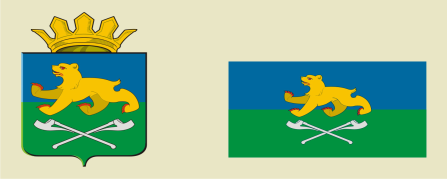 АДМИНИСТРАЦИЯ  СЛОБОДО-ТУРИНСКОГОМУНИЦИПАЛЬНОГО РАЙОНА                                П О С Т А Н О В Л Е Н И ЕОтветственный исполнитель муниципальной программы                            Финансовое управление администрации Слободо-Туринского муниципального районаСроки реализации муниципальной  программы            На постоянной основе  01.01.2014 – 31.12.2020 Цели и задачи муниципальной  программы Цели муниципальной программы:1) повышение финансовой устойчивости бюджетов муниципальных образований;2) рациональное управление средствами районного бюджета, повышение эффективности бюджетных расходов;3) соблюдение ограничений по объему муниципального долга Слободо-Туринского муниципального района и расходам на его обслуживание, установленных федеральным и областным законодательством, своевременное исполнение долговых обязательств;4)применение информационных и телекоммуникационных технологий в сфере управления финансами Слободо-Туринского муниципального района;5) обеспечение условий для реализации мероприятий муниципальной  программы  в соответствии с установленными сроками и задачамиЗадачи муниципальной программы:1) выравнивание бюджетной обеспеченности  сельских поселений, расположенных на территории Слободо-Туринского муниципального района; 2) увеличение налоговых и неналоговых доходов бюджета Слободо-Туринского муниципального района;3) организация бюджетного процесса в части планирования  бюджета Слободо-Туринского муниципального района, бюджетов сельских поселений;4) организация исполнения районного бюджета бюджетов  сельских поселений в рамках действующего бюджетного законодательства;5) организация бюджетного процесса в части составления отчетности об исполнении районного и консолидированного  бюджета муниципального района; 6) обеспечение контроля за соблюдением бюджетного законодательства и законодательства в сфере закупок;7) повышение эффективности управления средствами бюджета Слободо-Туринского муниципального района;8) планирование и осуществление муниципальных заимствований исходя из размера дефицита районного бюджета и бюджетов сельских поселений,  необходимости безусловного исполнения расходных и долговых обязательств Слободо-Туринского муниципального района и сельских поселений, расположенных на территории Слободо-Туринского муниципального района;9) учет долговых обязательств Слободо-Туринского муниципального района и сельских поселений и соблюдение принятых ограничений по долговой нагрузке;10) минимизация расходов на обслуживание долговых обязательств Слободо-Туринского муниципального района и сельских поселений, расположенных на территории Слободо-Туринского муниципального района и выполнение мероприятий, связанных с реализацией программы  муниципальных  внутренних заимствований Слободо-Туринского муниципального района;11) развитие информационной системы управления финансами;12) обеспечение эффективной деятельности Финансового управления администрации Слободо-Туринского муниципального районаПеречень подпрограмммуниципальной программы 1. «Повышение финансовой самостоятельности местных бюджетов»;2. «Управление бюджетным процессом и его совершенствование;3. «Управление муниципальным долгом»;4. «Совершенствование информационной системы управления финансами»;5. «Обеспечение реализации муниципальной  программы Слободо-Туринского муниципального района «Управление  финансами Слободо-Туринского муниципального района» на 2014-2020 годы     Перечень основных целевых показателей муниципальной  программы1) выравнивание минимального уровня бюджетной обеспеченности сельских поселений, расположенных на территории Слободо-Туринского муниципального района до уровня бюджетной обеспеченности, рассчитанного в размере не менее 1,0 от среднего по сельским поселениям Слободо-Туринского муниципального района; 2) темп роста объема налоговых и неналоговых доходов консолидированного бюджета Слободо-Туринского муниципального района (в сопоставимых условиях);  3) темп роста объема налоговых и неналоговых доходов  бюджетов сельских поселений(в сопоставимых условиях);4)  соблюдение сроков разработки проекта районного  бюджета и бюджетов сельских поселений, установленных Правительством Свердловской области;5) формирование районного бюджета и бюджетов сельских поселений в программной структуре;6) исполнение прогноза налоговых и неналоговых  доходов районного бюджета; 7) утверждение сводной бюджетной росписи районного бюджета и бюджетов сельских поселений и доведение ассигнований и лимитов бюджетных обязательств до главных распорядителей средств  бюджета в установленные законодательством сроки;8) исполнение бюджетных обязательств, подлежащих исполнению за счет средств районного  бюджета и бюджетов сельских поселений;  9) осуществление внутреннего муниципального финансового контроля в сфере бюджетных правоотношений; 10) исполнение судебных актов по искам к Слободо-Туринскому муниципальному району, предусматривающие обращение взыскания  на  средства казны Слободо-Туринского муниципального района, о возмещении вреда, причиненного гражданину или юридическому лицу в результате незаконных действий (бездействия)  органов  местного самоуправления Слободо-Туринского муниципального района  либо должностных лиц этих органов, и о присуждении  компенсации  за нарушение права  на исполнение судебного акта  в  течение трех месяцев со дня поступления исполнительных документов на исполнение;11) соблюдение установленных Министерством Финансов сроков формирования и предоставления отчетности об исполнении районного и консолидированного бюджета Слободо-Туринского муниципального района, формируемой финансовым управлением администрации Слободо-Туринского муниципального района;12) доля проверенных главных распорядителей бюджетных средств, в том числе по вопросам выполнения муниципальных  программ, а также соблюдения получателями бюджетных кредитов  и муниципальных гарантий условий выделения, получения, целевого использования и возврата бюджетных средств;13) количество проведенных проверок исполнения законодательства о государственных закупках;14) степень качества управления бюджетным процессом в Слободо-Туринском муниципальном районе  , определяемая в соответствии с программой повышения качества управления бюджетным процессом, утвержденной постановлением администрации Слободо-Туринского муниципального района от 07.08.2012г №188; 15) отношение объема заимствований к сумме объема дефицита областного бюджета и объема,  направленного на погашение долговых обязательств;                16) наличие документа, утверждающего порядок ведения долговой книги в соответствии с действующим законодательством;17) отношение объема муниципального  долга Слободо-Туринского муниципального района по состоянию на 1 января года, следующего за отчетным, к общему годовому объему доходов  районного бюджета в отчетном финансовом году (без учета безвозмездных поступлений);18) отношение предельного объема расходов  на обслуживание муниципального  долга к объему расходов районного  бюджета, за исключением объема расходов, которые осуществляются за счет субвенций, предоставляемых из бюджетов бюджетной системы Российской Федерации; 19) объем  выплат из бюджета сумм, связанных с  несвоевременным исполнением долговых обязательств;20)  развитие автоматизированных элементов бюджетного процесса на базе программного комплекса «Бюджет-СМАРТ»21) разработка муниципальной правовой  базы для обеспечения формирования программного бюджета;22) применение программного комплекса «ИСУФ» для управления муниципальными программами;23) уровень выполнения значений целевых показателей муниципальной  программыОбъемы финансирования муниципальной программы по годам реализации, тыс. рублей     ВСЕГО: 1 051 448,3из них местный бюджет: 891 330,32014 –108 558,12015 –119 320,72016 -  132 690,32017 – 132 690,32018 -  132 690,32019 -  132 690,32020 -  132 690,3областной бюджет: 160 118,02014-22 874,02015-22 874,02016-22 874,0 2017-22 874,02018-22 874,02019-22 874,02020-22 874,0Адрес размещения муниципальной  программы в сети Интернет www.slturmr.ru№ строкиНаименование цели(целей) и задач, целевых показателей Наименование цели(целей) и задач, целевых показателей Единица измеренияЗначение целевого показателя реализации муниципальной  программыЗначение целевого показателя реализации муниципальной  программыЗначение целевого показателя реализации муниципальной  программыЗначение целевого показателя реализации муниципальной  программыЗначение целевого показателя реализации муниципальной  программыЗначение целевого показателя реализации муниципальной  программыЗначение целевого показателя реализации муниципальной  программыЗначение целевого показателя реализации муниципальной  программыЗначение целевого показателя реализации муниципальной  программыЗначение целевого показателя реализации муниципальной  программыЗначение целевого показателя реализации муниципальной  программыЗначение целевого показателя реализации муниципальной  программыЗначение целевого показателя реализации муниципальной  программыЗначение целевого показателя реализации муниципальной  программыЗначение целевого показателя реализации муниципальной  программыЗначение целевого показателя реализации муниципальной  программыЗначение целевого показателя реализации муниципальной  программыЗначение целевого показателя реализации муниципальной  программыЗначение целевого показателя реализации муниципальной  программыЗначение целевого показателя реализации муниципальной  программыЗначение целевого показателя реализации муниципальной  программыИсточник значений  показателейИсточник значений  показателей№ строкиНаименование цели(целей) и задач, целевых показателей Наименование цели(целей) и задач, целевых показателей Единица измерения№ строкиНаименование цели(целей) и задач, целевых показателей Наименование цели(целей) и задач, целевых показателей Единица измерения201420142015201520162016201720172017201720172018201820182019201920192020202020202020122344556677777888999101010101111Подпрограмма 1 «Повышение финансовой самостоятельности местных бюджетов»Подпрограмма 1 «Повышение финансовой самостоятельности местных бюджетов»Подпрограмма 1 «Повышение финансовой самостоятельности местных бюджетов»Подпрограмма 1 «Повышение финансовой самостоятельности местных бюджетов»Подпрограмма 1 «Повышение финансовой самостоятельности местных бюджетов»Подпрограмма 1 «Повышение финансовой самостоятельности местных бюджетов»Подпрограмма 1 «Повышение финансовой самостоятельности местных бюджетов»Подпрограмма 1 «Повышение финансовой самостоятельности местных бюджетов»Подпрограмма 1 «Повышение финансовой самостоятельности местных бюджетов»Подпрограмма 1 «Повышение финансовой самостоятельности местных бюджетов»Подпрограмма 1 «Повышение финансовой самостоятельности местных бюджетов»Подпрограмма 1 «Повышение финансовой самостоятельности местных бюджетов»Подпрограмма 1 «Повышение финансовой самостоятельности местных бюджетов»Подпрограмма 1 «Повышение финансовой самостоятельности местных бюджетов»Подпрограмма 1 «Повышение финансовой самостоятельности местных бюджетов»Подпрограмма 1 «Повышение финансовой самостоятельности местных бюджетов»Подпрограмма 1 «Повышение финансовой самостоятельности местных бюджетов»Подпрограмма 1 «Повышение финансовой самостоятельности местных бюджетов»Подпрограмма 1 «Повышение финансовой самостоятельности местных бюджетов»Подпрограмма 1 «Повышение финансовой самостоятельности местных бюджетов»Подпрограмма 1 «Повышение финансовой самостоятельности местных бюджетов»Подпрограмма 1 «Повышение финансовой самостоятельности местных бюджетов»Подпрограмма 1 «Повышение финансовой самостоятельности местных бюджетов»Подпрограмма 1 «Повышение финансовой самостоятельности местных бюджетов»Подпрограмма 1 «Повышение финансовой самостоятельности местных бюджетов»Подпрограмма 1 «Повышение финансовой самостоятельности местных бюджетов»Подпрограмма 1 «Повышение финансовой самостоятельности местных бюджетов»1. Цель  «Повышение финансовой устойчивости бюджетов муниципальных образований» Цель  «Повышение финансовой устойчивости бюджетов муниципальных образований» Цель  «Повышение финансовой устойчивости бюджетов муниципальных образований» Цель  «Повышение финансовой устойчивости бюджетов муниципальных образований» Цель  «Повышение финансовой устойчивости бюджетов муниципальных образований» Цель  «Повышение финансовой устойчивости бюджетов муниципальных образований» Цель  «Повышение финансовой устойчивости бюджетов муниципальных образований» Цель  «Повышение финансовой устойчивости бюджетов муниципальных образований» Цель  «Повышение финансовой устойчивости бюджетов муниципальных образований» Цель  «Повышение финансовой устойчивости бюджетов муниципальных образований» Цель  «Повышение финансовой устойчивости бюджетов муниципальных образований» Цель  «Повышение финансовой устойчивости бюджетов муниципальных образований» Цель  «Повышение финансовой устойчивости бюджетов муниципальных образований» Цель  «Повышение финансовой устойчивости бюджетов муниципальных образований» Цель  «Повышение финансовой устойчивости бюджетов муниципальных образований» Цель  «Повышение финансовой устойчивости бюджетов муниципальных образований» Цель  «Повышение финансовой устойчивости бюджетов муниципальных образований» Цель  «Повышение финансовой устойчивости бюджетов муниципальных образований» Цель  «Повышение финансовой устойчивости бюджетов муниципальных образований» Цель  «Повышение финансовой устойчивости бюджетов муниципальных образований» Цель  «Повышение финансовой устойчивости бюджетов муниципальных образований» Цель  «Повышение финансовой устойчивости бюджетов муниципальных образований» Цель  «Повышение финансовой устойчивости бюджетов муниципальных образований» Цель  «Повышение финансовой устойчивости бюджетов муниципальных образований» Цель  «Повышение финансовой устойчивости бюджетов муниципальных образований» Цель  «Повышение финансовой устойчивости бюджетов муниципальных образований»1.1.Задача 1 «Выравнивание бюджетной обеспеченности сельских поселений, расположенных на территории Слободо-Туринского муниципального района,  по реализации ими их отдельных расходных обязательств по вопросам местного значения»Задача 1 «Выравнивание бюджетной обеспеченности сельских поселений, расположенных на территории Слободо-Туринского муниципального района,  по реализации ими их отдельных расходных обязательств по вопросам местного значения»Задача 1 «Выравнивание бюджетной обеспеченности сельских поселений, расположенных на территории Слободо-Туринского муниципального района,  по реализации ими их отдельных расходных обязательств по вопросам местного значения»Задача 1 «Выравнивание бюджетной обеспеченности сельских поселений, расположенных на территории Слободо-Туринского муниципального района,  по реализации ими их отдельных расходных обязательств по вопросам местного значения»Задача 1 «Выравнивание бюджетной обеспеченности сельских поселений, расположенных на территории Слободо-Туринского муниципального района,  по реализации ими их отдельных расходных обязательств по вопросам местного значения»Задача 1 «Выравнивание бюджетной обеспеченности сельских поселений, расположенных на территории Слободо-Туринского муниципального района,  по реализации ими их отдельных расходных обязательств по вопросам местного значения»Задача 1 «Выравнивание бюджетной обеспеченности сельских поселений, расположенных на территории Слободо-Туринского муниципального района,  по реализации ими их отдельных расходных обязательств по вопросам местного значения»Задача 1 «Выравнивание бюджетной обеспеченности сельских поселений, расположенных на территории Слободо-Туринского муниципального района,  по реализации ими их отдельных расходных обязательств по вопросам местного значения»Задача 1 «Выравнивание бюджетной обеспеченности сельских поселений, расположенных на территории Слободо-Туринского муниципального района,  по реализации ими их отдельных расходных обязательств по вопросам местного значения»Задача 1 «Выравнивание бюджетной обеспеченности сельских поселений, расположенных на территории Слободо-Туринского муниципального района,  по реализации ими их отдельных расходных обязательств по вопросам местного значения»Задача 1 «Выравнивание бюджетной обеспеченности сельских поселений, расположенных на территории Слободо-Туринского муниципального района,  по реализации ими их отдельных расходных обязательств по вопросам местного значения»Задача 1 «Выравнивание бюджетной обеспеченности сельских поселений, расположенных на территории Слободо-Туринского муниципального района,  по реализации ими их отдельных расходных обязательств по вопросам местного значения»Задача 1 «Выравнивание бюджетной обеспеченности сельских поселений, расположенных на территории Слободо-Туринского муниципального района,  по реализации ими их отдельных расходных обязательств по вопросам местного значения»Задача 1 «Выравнивание бюджетной обеспеченности сельских поселений, расположенных на территории Слободо-Туринского муниципального района,  по реализации ими их отдельных расходных обязательств по вопросам местного значения»Задача 1 «Выравнивание бюджетной обеспеченности сельских поселений, расположенных на территории Слободо-Туринского муниципального района,  по реализации ими их отдельных расходных обязательств по вопросам местного значения»Задача 1 «Выравнивание бюджетной обеспеченности сельских поселений, расположенных на территории Слободо-Туринского муниципального района,  по реализации ими их отдельных расходных обязательств по вопросам местного значения»Задача 1 «Выравнивание бюджетной обеспеченности сельских поселений, расположенных на территории Слободо-Туринского муниципального района,  по реализации ими их отдельных расходных обязательств по вопросам местного значения»Задача 1 «Выравнивание бюджетной обеспеченности сельских поселений, расположенных на территории Слободо-Туринского муниципального района,  по реализации ими их отдельных расходных обязательств по вопросам местного значения»Задача 1 «Выравнивание бюджетной обеспеченности сельских поселений, расположенных на территории Слободо-Туринского муниципального района,  по реализации ими их отдельных расходных обязательств по вопросам местного значения»Задача 1 «Выравнивание бюджетной обеспеченности сельских поселений, расположенных на территории Слободо-Туринского муниципального района,  по реализации ими их отдельных расходных обязательств по вопросам местного значения»Задача 1 «Выравнивание бюджетной обеспеченности сельских поселений, расположенных на территории Слободо-Туринского муниципального района,  по реализации ими их отдельных расходных обязательств по вопросам местного значения»Задача 1 «Выравнивание бюджетной обеспеченности сельских поселений, расположенных на территории Слободо-Туринского муниципального района,  по реализации ими их отдельных расходных обязательств по вопросам местного значения»Задача 1 «Выравнивание бюджетной обеспеченности сельских поселений, расположенных на территории Слободо-Туринского муниципального района,  по реализации ими их отдельных расходных обязательств по вопросам местного значения»Задача 1 «Выравнивание бюджетной обеспеченности сельских поселений, расположенных на территории Слободо-Туринского муниципального района,  по реализации ими их отдельных расходных обязательств по вопросам местного значения»Задача 1 «Выравнивание бюджетной обеспеченности сельских поселений, расположенных на территории Слободо-Туринского муниципального района,  по реализации ими их отдельных расходных обязательств по вопросам местного значения»Задача 1 «Выравнивание бюджетной обеспеченности сельских поселений, расположенных на территории Слободо-Туринского муниципального района,  по реализации ими их отдельных расходных обязательств по вопросам местного значения»1.1.1Выравнивание минимального уровня бюджетной обеспеченности  сельских поселений до уровня бюджетной обеспеченности, рассчитанного в размере до 1,1 от среднего по сельским поселениям Выравнивание минимального уровня бюджетной обеспеченности  сельских поселений до уровня бюджетной обеспеченности, рассчитанного в размере до 1,1 от среднего по сельским поселениям уровень1,01,01,01,01,01,01,11,11,11,11,11,11,11,11,11,11,11,11,11,11,1Пост. Администрации Слободо-Тур. МР от 30.10.2013 №694           «Об утверждении методик, применяемых для расчета межбюджетных трансфертов из бюджета Слободо-Туринского мун. района  бюджетам сельских поселений, расположенных на территории Слободо-Туринского мун. района, и установлении критериев выравнивания расчетной бюджетной обеспеченности на 2014 год и плановый период 2015 и 2016 годов»Пост. Администрации Слободо-Тур. МР от 30.10.2013 №694           «Об утверждении методик, применяемых для расчета межбюджетных трансфертов из бюджета Слободо-Туринского мун. района  бюджетам сельских поселений, расположенных на территории Слободо-Туринского мун. района, и установлении критериев выравнивания расчетной бюджетной обеспеченности на 2014 год и плановый период 2015 и 2016 годов»1.2.Задача 2 «Увеличение объема налоговых и неналоговых доходов бюджета Слободо-Туринского муниципального района»Задача 2 «Увеличение объема налоговых и неналоговых доходов бюджета Слободо-Туринского муниципального района»Задача 2 «Увеличение объема налоговых и неналоговых доходов бюджета Слободо-Туринского муниципального района»Задача 2 «Увеличение объема налоговых и неналоговых доходов бюджета Слободо-Туринского муниципального района»Задача 2 «Увеличение объема налоговых и неналоговых доходов бюджета Слободо-Туринского муниципального района»Задача 2 «Увеличение объема налоговых и неналоговых доходов бюджета Слободо-Туринского муниципального района»Задача 2 «Увеличение объема налоговых и неналоговых доходов бюджета Слободо-Туринского муниципального района»Задача 2 «Увеличение объема налоговых и неналоговых доходов бюджета Слободо-Туринского муниципального района»Задача 2 «Увеличение объема налоговых и неналоговых доходов бюджета Слободо-Туринского муниципального района»Задача 2 «Увеличение объема налоговых и неналоговых доходов бюджета Слободо-Туринского муниципального района»Задача 2 «Увеличение объема налоговых и неналоговых доходов бюджета Слободо-Туринского муниципального района»Задача 2 «Увеличение объема налоговых и неналоговых доходов бюджета Слободо-Туринского муниципального района»Задача 2 «Увеличение объема налоговых и неналоговых доходов бюджета Слободо-Туринского муниципального района»Задача 2 «Увеличение объема налоговых и неналоговых доходов бюджета Слободо-Туринского муниципального района»Задача 2 «Увеличение объема налоговых и неналоговых доходов бюджета Слободо-Туринского муниципального района»Задача 2 «Увеличение объема налоговых и неналоговых доходов бюджета Слободо-Туринского муниципального района»Задача 2 «Увеличение объема налоговых и неналоговых доходов бюджета Слободо-Туринского муниципального района»Задача 2 «Увеличение объема налоговых и неналоговых доходов бюджета Слободо-Туринского муниципального района»Задача 2 «Увеличение объема налоговых и неналоговых доходов бюджета Слободо-Туринского муниципального района»Задача 2 «Увеличение объема налоговых и неналоговых доходов бюджета Слободо-Туринского муниципального района»Задача 2 «Увеличение объема налоговых и неналоговых доходов бюджета Слободо-Туринского муниципального района»Задача 2 «Увеличение объема налоговых и неналоговых доходов бюджета Слободо-Туринского муниципального района»Задача 2 «Увеличение объема налоговых и неналоговых доходов бюджета Слободо-Туринского муниципального района»Задача 2 «Увеличение объема налоговых и неналоговых доходов бюджета Слободо-Туринского муниципального района»Задача 2 «Увеличение объема налоговых и неналоговых доходов бюджета Слободо-Туринского муниципального района»Задача 2 «Увеличение объема налоговых и неналоговых доходов бюджета Слободо-Туринского муниципального района»1.2.1. Темп роста объема налоговых и неналоговых доходов консолидированного бюджета Слободо-Туринского муниципального района (в сопоставимых условиях)Темп роста объема налоговых и неналоговых доходов консолидированного бюджета Слободо-Туринского муниципального района (в сопоставимых условиях)процентов5,45,47,77,77,77,67,47,47,27,27,27,26,36,36,35,75,75,75,75,7Прогноз социально-экономического развития Слободо-Туринского муниципального района;  Прогноз социально-экономического развития Слободо-Туринского муниципального района;  Прогноз социально-экономического развития Слободо-Туринского муниципального района;  1.2.2. Темп роста объема налоговых и неналоговых доходов  бюджетов сельских поселений (в сопоставимых условиях)Темп роста объема налоговых и неналоговых доходов  бюджетов сельских поселений (в сопоставимых условиях)процентов1,41,47,47,47,46,16,36,36,16,16,16,14,94,94,94,24,24,24,24,2Прогноз социально-экономического развития Слободо-Туринского муниципального района; Прогноз социально-экономического развития Слободо-Туринского муниципального района; Прогноз социально-экономического развития Слободо-Туринского муниципального района; 1.2.3.Объем налоговых  и неналоговых доходов консолидированного  бюджета  Слободо-Туринского муниципального районаОбъем налоговых  и неналоговых доходов консолидированного  бюджета  Слободо-Туринского муниципального районатыс.рублей40,940,944,144,144,147,551,051,054,654,654,654,658,158,158,161,461,461,461,461,4Постановление администрации Слободо-Туринского муниципального района «Об утверждении плана мероприятий по дополнительной мобилизации налоговых и неналоговых доходов бюджета Слободо-Туринского муниципального района на 2013 год и плановый период 2014-2015 годов»Постановление администрации Слободо-Туринского муниципального района «Об утверждении плана мероприятий по дополнительной мобилизации налоговых и неналоговых доходов бюджета Слободо-Туринского муниципального района на 2013 год и плановый период 2014-2015 годов»Постановление администрации Слободо-Туринского муниципального района «Об утверждении плана мероприятий по дополнительной мобилизации налоговых и неналоговых доходов бюджета Слободо-Туринского муниципального района на 2013 год и плановый период 2014-2015 годов»Подпрограмма 2 «Управление бюджетным процессом и его совершенствование»Подпрограмма 2 «Управление бюджетным процессом и его совершенствование»Подпрограмма 2 «Управление бюджетным процессом и его совершенствование»Подпрограмма 2 «Управление бюджетным процессом и его совершенствование»Подпрограмма 2 «Управление бюджетным процессом и его совершенствование»Подпрограмма 2 «Управление бюджетным процессом и его совершенствование»Подпрограмма 2 «Управление бюджетным процессом и его совершенствование»Подпрограмма 2 «Управление бюджетным процессом и его совершенствование»Подпрограмма 2 «Управление бюджетным процессом и его совершенствование»Подпрограмма 2 «Управление бюджетным процессом и его совершенствование»Подпрограмма 2 «Управление бюджетным процессом и его совершенствование»Подпрограмма 2 «Управление бюджетным процессом и его совершенствование»Подпрограмма 2 «Управление бюджетным процессом и его совершенствование»Подпрограмма 2 «Управление бюджетным процессом и его совершенствование»Подпрограмма 2 «Управление бюджетным процессом и его совершенствование»Подпрограмма 2 «Управление бюджетным процессом и его совершенствование»Подпрограмма 2 «Управление бюджетным процессом и его совершенствование»Подпрограмма 2 «Управление бюджетным процессом и его совершенствование»Подпрограмма 2 «Управление бюджетным процессом и его совершенствование»Подпрограмма 2 «Управление бюджетным процессом и его совершенствование»Подпрограмма 2 «Управление бюджетным процессом и его совершенствование»Подпрограмма 2 «Управление бюджетным процессом и его совершенствование»Подпрограмма 2 «Управление бюджетным процессом и его совершенствование»Подпрограмма 2 «Управление бюджетным процессом и его совершенствование»Подпрограмма 2 «Управление бюджетным процессом и его совершенствование»Подпрограмма 2 «Управление бюджетным процессом и его совершенствование»Подпрограмма 2 «Управление бюджетным процессом и его совершенствование»2. Цель  «Рациональное управление средствами районного бюджета, повышение эффективности бюджетных расходов»Цель  «Рациональное управление средствами районного бюджета, повышение эффективности бюджетных расходов»Цель  «Рациональное управление средствами районного бюджета, повышение эффективности бюджетных расходов»Цель  «Рациональное управление средствами районного бюджета, повышение эффективности бюджетных расходов»Цель  «Рациональное управление средствами районного бюджета, повышение эффективности бюджетных расходов»Цель  «Рациональное управление средствами районного бюджета, повышение эффективности бюджетных расходов»Цель  «Рациональное управление средствами районного бюджета, повышение эффективности бюджетных расходов»Цель  «Рациональное управление средствами районного бюджета, повышение эффективности бюджетных расходов»Цель  «Рациональное управление средствами районного бюджета, повышение эффективности бюджетных расходов»Цель  «Рациональное управление средствами районного бюджета, повышение эффективности бюджетных расходов»Цель  «Рациональное управление средствами районного бюджета, повышение эффективности бюджетных расходов»Цель  «Рациональное управление средствами районного бюджета, повышение эффективности бюджетных расходов»Цель  «Рациональное управление средствами районного бюджета, повышение эффективности бюджетных расходов»Цель  «Рациональное управление средствами районного бюджета, повышение эффективности бюджетных расходов»Цель  «Рациональное управление средствами районного бюджета, повышение эффективности бюджетных расходов»Цель  «Рациональное управление средствами районного бюджета, повышение эффективности бюджетных расходов»Цель  «Рациональное управление средствами районного бюджета, повышение эффективности бюджетных расходов»Цель  «Рациональное управление средствами районного бюджета, повышение эффективности бюджетных расходов»Цель  «Рациональное управление средствами районного бюджета, повышение эффективности бюджетных расходов»Цель  «Рациональное управление средствами районного бюджета, повышение эффективности бюджетных расходов»Цель  «Рациональное управление средствами районного бюджета, повышение эффективности бюджетных расходов»Цель  «Рациональное управление средствами районного бюджета, повышение эффективности бюджетных расходов»Цель  «Рациональное управление средствами районного бюджета, повышение эффективности бюджетных расходов»Цель  «Рациональное управление средствами районного бюджета, повышение эффективности бюджетных расходов»Цель  «Рациональное управление средствами районного бюджета, повышение эффективности бюджетных расходов»Цель  «Рациональное управление средствами районного бюджета, повышение эффективности бюджетных расходов»2.1. Задача 1 «Организация бюджетного процесса в части планирования районного бюджета»Задача 1 «Организация бюджетного процесса в части планирования районного бюджета»Задача 1 «Организация бюджетного процесса в части планирования районного бюджета»Задача 1 «Организация бюджетного процесса в части планирования районного бюджета»Задача 1 «Организация бюджетного процесса в части планирования районного бюджета»Задача 1 «Организация бюджетного процесса в части планирования районного бюджета»Задача 1 «Организация бюджетного процесса в части планирования районного бюджета»Задача 1 «Организация бюджетного процесса в части планирования районного бюджета»Задача 1 «Организация бюджетного процесса в части планирования районного бюджета»Задача 1 «Организация бюджетного процесса в части планирования районного бюджета»Задача 1 «Организация бюджетного процесса в части планирования районного бюджета»Задача 1 «Организация бюджетного процесса в части планирования районного бюджета»Задача 1 «Организация бюджетного процесса в части планирования районного бюджета»Задача 1 «Организация бюджетного процесса в части планирования районного бюджета»Задача 1 «Организация бюджетного процесса в части планирования районного бюджета»Задача 1 «Организация бюджетного процесса в части планирования районного бюджета»Задача 1 «Организация бюджетного процесса в части планирования районного бюджета»Задача 1 «Организация бюджетного процесса в части планирования районного бюджета»Задача 1 «Организация бюджетного процесса в части планирования районного бюджета»Задача 1 «Организация бюджетного процесса в части планирования районного бюджета»Задача 1 «Организация бюджетного процесса в части планирования районного бюджета»Задача 1 «Организация бюджетного процесса в части планирования районного бюджета»Задача 1 «Организация бюджетного процесса в части планирования районного бюджета»Задача 1 «Организация бюджетного процесса в части планирования районного бюджета»Задача 1 «Организация бюджетного процесса в части планирования районного бюджета»Задача 1 «Организация бюджетного процесса в части планирования районного бюджета»2.1.1Соблюдение сроков разработки проекта   бюджета, установленных  в Положении  о бюджетном процессеСоблюдение сроков разработки проекта   бюджета, установленных  в Положении  о бюджетном процесседа/нетдадададададаДаДаДадададададададададададададаПостановление Администрации Слободо-Туринского МР о порядке и сроках составления проекта районного бюджета на очередной финансовый год и плановый период2.1.2Формирование районного бюджета и бюджетов сельских поселений  в программной структуре   Формирование районного бюджета и бюджетов сельских поселений  в программной структуре   да/нетдадададададаДаДаДадададададададададададададаБП ГСО2.2.Задача 2 «Организация исполнения районного бюджета и бюджетов сельских поселений в рамках действующего бюджетного законодательства»Задача 2 «Организация исполнения районного бюджета и бюджетов сельских поселений в рамках действующего бюджетного законодательства»Задача 2 «Организация исполнения районного бюджета и бюджетов сельских поселений в рамках действующего бюджетного законодательства»Задача 2 «Организация исполнения районного бюджета и бюджетов сельских поселений в рамках действующего бюджетного законодательства»Задача 2 «Организация исполнения районного бюджета и бюджетов сельских поселений в рамках действующего бюджетного законодательства»Задача 2 «Организация исполнения районного бюджета и бюджетов сельских поселений в рамках действующего бюджетного законодательства»Задача 2 «Организация исполнения районного бюджета и бюджетов сельских поселений в рамках действующего бюджетного законодательства»Задача 2 «Организация исполнения районного бюджета и бюджетов сельских поселений в рамках действующего бюджетного законодательства»Задача 2 «Организация исполнения районного бюджета и бюджетов сельских поселений в рамках действующего бюджетного законодательства»Задача 2 «Организация исполнения районного бюджета и бюджетов сельских поселений в рамках действующего бюджетного законодательства»Задача 2 «Организация исполнения районного бюджета и бюджетов сельских поселений в рамках действующего бюджетного законодательства»Задача 2 «Организация исполнения районного бюджета и бюджетов сельских поселений в рамках действующего бюджетного законодательства»Задача 2 «Организация исполнения районного бюджета и бюджетов сельских поселений в рамках действующего бюджетного законодательства»Задача 2 «Организация исполнения районного бюджета и бюджетов сельских поселений в рамках действующего бюджетного законодательства»Задача 2 «Организация исполнения районного бюджета и бюджетов сельских поселений в рамках действующего бюджетного законодательства»Задача 2 «Организация исполнения районного бюджета и бюджетов сельских поселений в рамках действующего бюджетного законодательства»Задача 2 «Организация исполнения районного бюджета и бюджетов сельских поселений в рамках действующего бюджетного законодательства»Задача 2 «Организация исполнения районного бюджета и бюджетов сельских поселений в рамках действующего бюджетного законодательства»Задача 2 «Организация исполнения районного бюджета и бюджетов сельских поселений в рамках действующего бюджетного законодательства»Задача 2 «Организация исполнения районного бюджета и бюджетов сельских поселений в рамках действующего бюджетного законодательства»Задача 2 «Организация исполнения районного бюджета и бюджетов сельских поселений в рамках действующего бюджетного законодательства»Задача 2 «Организация исполнения районного бюджета и бюджетов сельских поселений в рамках действующего бюджетного законодательства»Задача 2 «Организация исполнения районного бюджета и бюджетов сельских поселений в рамках действующего бюджетного законодательства»Задача 2 «Организация исполнения районного бюджета и бюджетов сельских поселений в рамках действующего бюджетного законодательства»Задача 2 «Организация исполнения районного бюджета и бюджетов сельских поселений в рамках действующего бюджетного законодательства»Задача 2 «Организация исполнения районного бюджета и бюджетов сельских поселений в рамках действующего бюджетного законодательства»2.2.1. Исполнение прогноза налоговых и неналоговых доходов   бюджета Слободо-Туринского МРИсполнение прогноза налоговых и неналоговых доходов   бюджета Слободо-Туринского МРпроцентов100,0100,0100,0100,0100,0100,0100,0100,0100,0100,0100,0100,0100,0100,0100,0100,0100,0100,0100,0100,0Решение Думы Слободо-Туринского МР «Об утверждении отчета об исполнении бюджета Слободо-Туринского МР»Решение Думы Слободо-Туринского МР «Об утверждении отчета об исполнении бюджета Слободо-Туринского МР»Решение Думы Слободо-Туринского МР «Об утверждении отчета об исполнении бюджета Слободо-Туринского МР»2.2.2. Утверждение сводной бюджетной росписи районного бюджета и доведение ассигнований и лимитов бюджетных обязательств до главных распорядителей средств районного бюджета в установленные законодательством срокиУтверждение сводной бюджетной росписи районного бюджета и доведение ассигнований и лимитов бюджетных обязательств до главных распорядителей средств районного бюджета в установленные законодательством срокида/нетдадададададаДаДаДаДаДадададададададададаБюджетный Кодекс РФ; Решение Думы Слободо-Туринского МР «Об утверждении Положения о финансовом управлении администрации Слободо-Туринского муниципального района» Бюджетный Кодекс РФ; Решение Думы Слободо-Туринского МР «Об утверждении Положения о финансовом управлении администрации Слободо-Туринского муниципального района» Бюджетный Кодекс РФ; Решение Думы Слободо-Туринского МР «Об утверждении Положения о финансовом управлении администрации Слободо-Туринского муниципального района» 2.2.3. Исполнение бюджетных обязательств, подлежащих исполнению за счет средств районного бюджетаИсполнение бюджетных обязательств, подлежащих исполнению за счет средств районного бюджетада/нетдадададададаДаДаДаДаДадададададададададаБюджетный Кодекс РФБюджетный Кодекс РФБюджетный Кодекс РФ2.2.4.Осуществление  внутреннего муниципального финансового контроля в сфере бюджетных правоотношений  Осуществление  внутреннего муниципального финансового контроля в сфере бюджетных правоотношений  да/нетдадададададаДаДаДаДаДадададададададададаБюджетный Кодекс РФБюджетный Кодекс РФБюджетный Кодекс РФ2.2.5. Исполнение судебных актов по искам к Слободо-Туринскому  муниципальному району, предусматривающие обращение взыскания  на  средства казны Слободо-Туринского МР, о возмещении вреда, причиненного гражданину или юридическому лицу в результате незаконных действий (бездействия)  органов местного самоуправления Слободо-Туринского МР либо должностных лиц этих органов, и о присуждении  компенсации  за нарушение права  на исполнение судебного акта  в  течение трех месяцев со дня поступления исполнительных документов на исполнениеИсполнение судебных актов по искам к Слободо-Туринскому  муниципальному району, предусматривающие обращение взыскания  на  средства казны Слободо-Туринского МР, о возмещении вреда, причиненного гражданину или юридическому лицу в результате незаконных действий (бездействия)  органов местного самоуправления Слободо-Туринского МР либо должностных лиц этих органов, и о присуждении  компенсации  за нарушение права  на исполнение судебного акта  в  течение трех месяцев со дня поступления исполнительных документов на исполнениепроцентов100,0100,0100,0100,0100,0100,0100,0100,0100,0100,0100,0100,0100,0100,0100,0100,0100,0100,0100,0100,0Бюджетный Кодекс РФБюджетный Кодекс РФБюджетный Кодекс РФ2.3. Задача 3 «Организация бюджетного процесса в части составления отчетности об исполнении районного и консолидированного бюджета»Задача 3 «Организация бюджетного процесса в части составления отчетности об исполнении районного и консолидированного бюджета»Задача 3 «Организация бюджетного процесса в части составления отчетности об исполнении районного и консолидированного бюджета»Задача 3 «Организация бюджетного процесса в части составления отчетности об исполнении районного и консолидированного бюджета»Задача 3 «Организация бюджетного процесса в части составления отчетности об исполнении районного и консолидированного бюджета»Задача 3 «Организация бюджетного процесса в части составления отчетности об исполнении районного и консолидированного бюджета»Задача 3 «Организация бюджетного процесса в части составления отчетности об исполнении районного и консолидированного бюджета»Задача 3 «Организация бюджетного процесса в части составления отчетности об исполнении районного и консолидированного бюджета»Задача 3 «Организация бюджетного процесса в части составления отчетности об исполнении районного и консолидированного бюджета»Задача 3 «Организация бюджетного процесса в части составления отчетности об исполнении районного и консолидированного бюджета»Задача 3 «Организация бюджетного процесса в части составления отчетности об исполнении районного и консолидированного бюджета»Задача 3 «Организация бюджетного процесса в части составления отчетности об исполнении районного и консолидированного бюджета»Задача 3 «Организация бюджетного процесса в части составления отчетности об исполнении районного и консолидированного бюджета»Задача 3 «Организация бюджетного процесса в части составления отчетности об исполнении районного и консолидированного бюджета»Задача 3 «Организация бюджетного процесса в части составления отчетности об исполнении районного и консолидированного бюджета»Задача 3 «Организация бюджетного процесса в части составления отчетности об исполнении районного и консолидированного бюджета»Задача 3 «Организация бюджетного процесса в части составления отчетности об исполнении районного и консолидированного бюджета»Задача 3 «Организация бюджетного процесса в части составления отчетности об исполнении районного и консолидированного бюджета»Задача 3 «Организация бюджетного процесса в части составления отчетности об исполнении районного и консолидированного бюджета»Задача 3 «Организация бюджетного процесса в части составления отчетности об исполнении районного и консолидированного бюджета»Задача 3 «Организация бюджетного процесса в части составления отчетности об исполнении районного и консолидированного бюджета»Задача 3 «Организация бюджетного процесса в части составления отчетности об исполнении районного и консолидированного бюджета»Задача 3 «Организация бюджетного процесса в части составления отчетности об исполнении районного и консолидированного бюджета»Задача 3 «Организация бюджетного процесса в части составления отчетности об исполнении районного и консолидированного бюджета»Задача 3 «Организация бюджетного процесса в части составления отчетности об исполнении районного и консолидированного бюджета»Задача 3 «Организация бюджетного процесса в части составления отчетности об исполнении районного и консолидированного бюджета»2.3.1. Соблюдение установленных законодательством сроков формирования и предоставления отчетности об исполнении районного и консолидированного бюджета, формируемой финансовым управлением Слободо-Туринского муниципального района да/нетда/нетда/нетдададададададададададададададададададаПриказ Минфина России от 28.12.2010 № 191н«Об утверждении Инструкции о порядке составления и представления годовой, квартальной и месячной отчетности об исполнении бюджетов бюджетной системы Российской Федерации»Приказ Минфина России от 28.12.2010 № 191н«Об утверждении Инструкции о порядке составления и представления годовой, квартальной и месячной отчетности об исполнении бюджетов бюджетной системы Российской Федерации»Приказ Минфина России от 28.12.2010 № 191н«Об утверждении Инструкции о порядке составления и представления годовой, квартальной и месячной отчетности об исполнении бюджетов бюджетной системы Российской Федерации»2.4.Задача 4 «Обеспечение контроля за соблюдением бюджетного законодательства и законодательства в сфере закупок»Задача 4 «Обеспечение контроля за соблюдением бюджетного законодательства и законодательства в сфере закупок»Задача 4 «Обеспечение контроля за соблюдением бюджетного законодательства и законодательства в сфере закупок»Задача 4 «Обеспечение контроля за соблюдением бюджетного законодательства и законодательства в сфере закупок»Задача 4 «Обеспечение контроля за соблюдением бюджетного законодательства и законодательства в сфере закупок»Задача 4 «Обеспечение контроля за соблюдением бюджетного законодательства и законодательства в сфере закупок»Задача 4 «Обеспечение контроля за соблюдением бюджетного законодательства и законодательства в сфере закупок»Задача 4 «Обеспечение контроля за соблюдением бюджетного законодательства и законодательства в сфере закупок»Задача 4 «Обеспечение контроля за соблюдением бюджетного законодательства и законодательства в сфере закупок»Задача 4 «Обеспечение контроля за соблюдением бюджетного законодательства и законодательства в сфере закупок»Задача 4 «Обеспечение контроля за соблюдением бюджетного законодательства и законодательства в сфере закупок»Задача 4 «Обеспечение контроля за соблюдением бюджетного законодательства и законодательства в сфере закупок»Задача 4 «Обеспечение контроля за соблюдением бюджетного законодательства и законодательства в сфере закупок»Задача 4 «Обеспечение контроля за соблюдением бюджетного законодательства и законодательства в сфере закупок»Задача 4 «Обеспечение контроля за соблюдением бюджетного законодательства и законодательства в сфере закупок»Задача 4 «Обеспечение контроля за соблюдением бюджетного законодательства и законодательства в сфере закупок»Задача 4 «Обеспечение контроля за соблюдением бюджетного законодательства и законодательства в сфере закупок»Задача 4 «Обеспечение контроля за соблюдением бюджетного законодательства и законодательства в сфере закупок»Задача 4 «Обеспечение контроля за соблюдением бюджетного законодательства и законодательства в сфере закупок»Задача 4 «Обеспечение контроля за соблюдением бюджетного законодательства и законодательства в сфере закупок»Задача 4 «Обеспечение контроля за соблюдением бюджетного законодательства и законодательства в сфере закупок»Задача 4 «Обеспечение контроля за соблюдением бюджетного законодательства и законодательства в сфере закупок»Задача 4 «Обеспечение контроля за соблюдением бюджетного законодательства и законодательства в сфере закупок»Задача 4 «Обеспечение контроля за соблюдением бюджетного законодательства и законодательства в сфере закупок»Задача 4 «Обеспечение контроля за соблюдением бюджетного законодательства и законодательства в сфере закупок»Задача 4 «Обеспечение контроля за соблюдением бюджетного законодательства и законодательства в сфере закупок»2.4.1. Доля проверенных главных распорядителей бюджетных средств, в том числе по вопросам выполнения муниципальных программ,  а также соблюдения получателями бюджетных кредитов, бюджетных инвестиций и муниципальных гарантий, условий выделения, получения, целевого использования и возврата бюджетных средствДоля проверенных главных распорядителей бюджетных средств, в том числе по вопросам выполнения муниципальных программ,  а также соблюдения получателями бюджетных кредитов, бюджетных инвестиций и муниципальных гарантий, условий выделения, получения, целевого использования и возврата бюджетных средствпроцентов2525303030303030303030303030303030303030Бюджетный Кодекс РФ; Решение Думы от20.03.2013г №97  Слободо-Туринского МР «Об утверждении Положения о финансовом управлении администрации Слободо-Туринского муниципального района»Бюджетный Кодекс РФ; Решение Думы от20.03.2013г №97  Слободо-Туринского МР «Об утверждении Положения о финансовом управлении администрации Слободо-Туринского муниципального района»Бюджетный Кодекс РФ; Решение Думы от20.03.2013г №97  Слободо-Туринского МР «Об утверждении Положения о финансовом управлении администрации Слободо-Туринского муниципального района»2.4.2. Количество проведенных проверок исполнения законодательства в сфере закупок Количество проведенных проверок исполнения законодательства в сфере закупок единиц2828303030303232323232323434343434343434Бюджетный Кодекс РФ; Решение Думы от20.03.2013г №97  Слободо-Туринского МР «Об утверждении Положения о финансовом управлении администрации Слободо-Туринского муниципального района»Бюджетный Кодекс РФ; Решение Думы от20.03.2013г №97  Слободо-Туринского МР «Об утверждении Положения о финансовом управлении администрации Слободо-Туринского муниципального района»Бюджетный Кодекс РФ; Решение Думы от20.03.2013г №97  Слободо-Туринского МР «Об утверждении Положения о финансовом управлении администрации Слободо-Туринского муниципального района»2.5. Задача 5 «Повышение эффективности управления средствами бюджета Слободо-Туринского муниципального районаЗадача 5 «Повышение эффективности управления средствами бюджета Слободо-Туринского муниципального районаЗадача 5 «Повышение эффективности управления средствами бюджета Слободо-Туринского муниципального районаЗадача 5 «Повышение эффективности управления средствами бюджета Слободо-Туринского муниципального районаЗадача 5 «Повышение эффективности управления средствами бюджета Слободо-Туринского муниципального районаЗадача 5 «Повышение эффективности управления средствами бюджета Слободо-Туринского муниципального районаЗадача 5 «Повышение эффективности управления средствами бюджета Слободо-Туринского муниципального районаЗадача 5 «Повышение эффективности управления средствами бюджета Слободо-Туринского муниципального районаЗадача 5 «Повышение эффективности управления средствами бюджета Слободо-Туринского муниципального районаЗадача 5 «Повышение эффективности управления средствами бюджета Слободо-Туринского муниципального районаЗадача 5 «Повышение эффективности управления средствами бюджета Слободо-Туринского муниципального районаЗадача 5 «Повышение эффективности управления средствами бюджета Слободо-Туринского муниципального районаЗадача 5 «Повышение эффективности управления средствами бюджета Слободо-Туринского муниципального районаЗадача 5 «Повышение эффективности управления средствами бюджета Слободо-Туринского муниципального районаЗадача 5 «Повышение эффективности управления средствами бюджета Слободо-Туринского муниципального районаЗадача 5 «Повышение эффективности управления средствами бюджета Слободо-Туринского муниципального районаЗадача 5 «Повышение эффективности управления средствами бюджета Слободо-Туринского муниципального районаЗадача 5 «Повышение эффективности управления средствами бюджета Слободо-Туринского муниципального районаЗадача 5 «Повышение эффективности управления средствами бюджета Слободо-Туринского муниципального районаЗадача 5 «Повышение эффективности управления средствами бюджета Слободо-Туринского муниципального районаЗадача 5 «Повышение эффективности управления средствами бюджета Слободо-Туринского муниципального районаЗадача 5 «Повышение эффективности управления средствами бюджета Слободо-Туринского муниципального районаЗадача 5 «Повышение эффективности управления средствами бюджета Слободо-Туринского муниципального районаЗадача 5 «Повышение эффективности управления средствами бюджета Слободо-Туринского муниципального районаЗадача 5 «Повышение эффективности управления средствами бюджета Слободо-Туринского муниципального районаЗадача 5 «Повышение эффективности управления средствами бюджета Слободо-Туринского муниципального района2.5.1. Степень качества управления финансами Слободо-Туринского МР, определяемая в соответствии с постановлением Администрации Слободо-Туринского МР от 07.08.2012г №188Степень качества управления финансами Слободо-Туринского МР, определяемая в соответствии с постановлением Администрации Слободо-Туринского МР от 07.08.2012г №188степень качества управления  финансамиIIIIIIIIIIIIIIIIIIIIIIIIIIIIIIIIIIIIIIIIIIIIIIПостановление Администрации Слободо-Туринского МР от 07.08.2012г «Об утверждении Программы повышения качества управления бюджетным процессом в Слободо-Туринском муниципальном районе и утверждения Порядка осуществления мониторинга и оценки качества управления бюджетным процессом в Слободо-Туринском сельском поселении, Усть-Ницинском сельском поселении, Сладковском поселении, Ницинском сельском поселении»Постановление Администрации Слободо-Туринского МР от 07.08.2012г «Об утверждении Программы повышения качества управления бюджетным процессом в Слободо-Туринском муниципальном районе и утверждения Порядка осуществления мониторинга и оценки качества управления бюджетным процессом в Слободо-Туринском сельском поселении, Усть-Ницинском сельском поселении, Сладковском поселении, Ницинском сельском поселении»Подпрограмма 3 «Управление муниципальным  долгом»Подпрограмма 3 «Управление муниципальным  долгом»Подпрограмма 3 «Управление муниципальным  долгом»Подпрограмма 3 «Управление муниципальным  долгом»Подпрограмма 3 «Управление муниципальным  долгом»Подпрограмма 3 «Управление муниципальным  долгом»Подпрограмма 3 «Управление муниципальным  долгом»Подпрограмма 3 «Управление муниципальным  долгом»Подпрограмма 3 «Управление муниципальным  долгом»Подпрограмма 3 «Управление муниципальным  долгом»Подпрограмма 3 «Управление муниципальным  долгом»Подпрограмма 3 «Управление муниципальным  долгом»Подпрограмма 3 «Управление муниципальным  долгом»Подпрограмма 3 «Управление муниципальным  долгом»Подпрограмма 3 «Управление муниципальным  долгом»Подпрограмма 3 «Управление муниципальным  долгом»Подпрограмма 3 «Управление муниципальным  долгом»Подпрограмма 3 «Управление муниципальным  долгом»Подпрограмма 3 «Управление муниципальным  долгом»Подпрограмма 3 «Управление муниципальным  долгом»Подпрограмма 3 «Управление муниципальным  долгом»Подпрограмма 3 «Управление муниципальным  долгом»Подпрограмма 3 «Управление муниципальным  долгом»Подпрограмма 3 «Управление муниципальным  долгом»Подпрограмма 3 «Управление муниципальным  долгом»Подпрограмма 3 «Управление муниципальным  долгом»Подпрограмма 3 «Управление муниципальным  долгом»3.Цель  «Соблюдение ограничений по объему муниципального долга Слободо-Туринского муниципального района и расходам на его обслуживание, установленных законодательством, своевременное исполнение долговых обязательств»Цель  «Соблюдение ограничений по объему муниципального долга Слободо-Туринского муниципального района и расходам на его обслуживание, установленных законодательством, своевременное исполнение долговых обязательств»Цель  «Соблюдение ограничений по объему муниципального долга Слободо-Туринского муниципального района и расходам на его обслуживание, установленных законодательством, своевременное исполнение долговых обязательств»Цель  «Соблюдение ограничений по объему муниципального долга Слободо-Туринского муниципального района и расходам на его обслуживание, установленных законодательством, своевременное исполнение долговых обязательств»Цель  «Соблюдение ограничений по объему муниципального долга Слободо-Туринского муниципального района и расходам на его обслуживание, установленных законодательством, своевременное исполнение долговых обязательств»Цель  «Соблюдение ограничений по объему муниципального долга Слободо-Туринского муниципального района и расходам на его обслуживание, установленных законодательством, своевременное исполнение долговых обязательств»Цель  «Соблюдение ограничений по объему муниципального долга Слободо-Туринского муниципального района и расходам на его обслуживание, установленных законодательством, своевременное исполнение долговых обязательств»Цель  «Соблюдение ограничений по объему муниципального долга Слободо-Туринского муниципального района и расходам на его обслуживание, установленных законодательством, своевременное исполнение долговых обязательств»Цель  «Соблюдение ограничений по объему муниципального долга Слободо-Туринского муниципального района и расходам на его обслуживание, установленных законодательством, своевременное исполнение долговых обязательств»Цель  «Соблюдение ограничений по объему муниципального долга Слободо-Туринского муниципального района и расходам на его обслуживание, установленных законодательством, своевременное исполнение долговых обязательств»Цель  «Соблюдение ограничений по объему муниципального долга Слободо-Туринского муниципального района и расходам на его обслуживание, установленных законодательством, своевременное исполнение долговых обязательств»Цель  «Соблюдение ограничений по объему муниципального долга Слободо-Туринского муниципального района и расходам на его обслуживание, установленных законодательством, своевременное исполнение долговых обязательств»Цель  «Соблюдение ограничений по объему муниципального долга Слободо-Туринского муниципального района и расходам на его обслуживание, установленных законодательством, своевременное исполнение долговых обязательств»Цель  «Соблюдение ограничений по объему муниципального долга Слободо-Туринского муниципального района и расходам на его обслуживание, установленных законодательством, своевременное исполнение долговых обязательств»Цель  «Соблюдение ограничений по объему муниципального долга Слободо-Туринского муниципального района и расходам на его обслуживание, установленных законодательством, своевременное исполнение долговых обязательств»Цель  «Соблюдение ограничений по объему муниципального долга Слободо-Туринского муниципального района и расходам на его обслуживание, установленных законодательством, своевременное исполнение долговых обязательств»Цель  «Соблюдение ограничений по объему муниципального долга Слободо-Туринского муниципального района и расходам на его обслуживание, установленных законодательством, своевременное исполнение долговых обязательств»Цель  «Соблюдение ограничений по объему муниципального долга Слободо-Туринского муниципального района и расходам на его обслуживание, установленных законодательством, своевременное исполнение долговых обязательств»Цель  «Соблюдение ограничений по объему муниципального долга Слободо-Туринского муниципального района и расходам на его обслуживание, установленных законодательством, своевременное исполнение долговых обязательств»Цель  «Соблюдение ограничений по объему муниципального долга Слободо-Туринского муниципального района и расходам на его обслуживание, установленных законодательством, своевременное исполнение долговых обязательств»Цель  «Соблюдение ограничений по объему муниципального долга Слободо-Туринского муниципального района и расходам на его обслуживание, установленных законодательством, своевременное исполнение долговых обязательств»Цель  «Соблюдение ограничений по объему муниципального долга Слободо-Туринского муниципального района и расходам на его обслуживание, установленных законодательством, своевременное исполнение долговых обязательств»Цель  «Соблюдение ограничений по объему муниципального долга Слободо-Туринского муниципального района и расходам на его обслуживание, установленных законодательством, своевременное исполнение долговых обязательств»Цель  «Соблюдение ограничений по объему муниципального долга Слободо-Туринского муниципального района и расходам на его обслуживание, установленных законодательством, своевременное исполнение долговых обязательств»Цель  «Соблюдение ограничений по объему муниципального долга Слободо-Туринского муниципального района и расходам на его обслуживание, установленных законодательством, своевременное исполнение долговых обязательств»Цель  «Соблюдение ограничений по объему муниципального долга Слободо-Туринского муниципального района и расходам на его обслуживание, установленных законодательством, своевременное исполнение долговых обязательств»3.1Задача 1 «Планирование и осуществление муниципальных  заимствований исходя из размера дефицита  бюджета и необходимости безусловного исполнения расходных и долговых обязательств Слободо-Туринского муниципального района»Задача 1 «Планирование и осуществление муниципальных  заимствований исходя из размера дефицита  бюджета и необходимости безусловного исполнения расходных и долговых обязательств Слободо-Туринского муниципального района»Задача 1 «Планирование и осуществление муниципальных  заимствований исходя из размера дефицита  бюджета и необходимости безусловного исполнения расходных и долговых обязательств Слободо-Туринского муниципального района»Задача 1 «Планирование и осуществление муниципальных  заимствований исходя из размера дефицита  бюджета и необходимости безусловного исполнения расходных и долговых обязательств Слободо-Туринского муниципального района»Задача 1 «Планирование и осуществление муниципальных  заимствований исходя из размера дефицита  бюджета и необходимости безусловного исполнения расходных и долговых обязательств Слободо-Туринского муниципального района»Задача 1 «Планирование и осуществление муниципальных  заимствований исходя из размера дефицита  бюджета и необходимости безусловного исполнения расходных и долговых обязательств Слободо-Туринского муниципального района»Задача 1 «Планирование и осуществление муниципальных  заимствований исходя из размера дефицита  бюджета и необходимости безусловного исполнения расходных и долговых обязательств Слободо-Туринского муниципального района»Задача 1 «Планирование и осуществление муниципальных  заимствований исходя из размера дефицита  бюджета и необходимости безусловного исполнения расходных и долговых обязательств Слободо-Туринского муниципального района»Задача 1 «Планирование и осуществление муниципальных  заимствований исходя из размера дефицита  бюджета и необходимости безусловного исполнения расходных и долговых обязательств Слободо-Туринского муниципального района»Задача 1 «Планирование и осуществление муниципальных  заимствований исходя из размера дефицита  бюджета и необходимости безусловного исполнения расходных и долговых обязательств Слободо-Туринского муниципального района»Задача 1 «Планирование и осуществление муниципальных  заимствований исходя из размера дефицита  бюджета и необходимости безусловного исполнения расходных и долговых обязательств Слободо-Туринского муниципального района»Задача 1 «Планирование и осуществление муниципальных  заимствований исходя из размера дефицита  бюджета и необходимости безусловного исполнения расходных и долговых обязательств Слободо-Туринского муниципального района»Задача 1 «Планирование и осуществление муниципальных  заимствований исходя из размера дефицита  бюджета и необходимости безусловного исполнения расходных и долговых обязательств Слободо-Туринского муниципального района»Задача 1 «Планирование и осуществление муниципальных  заимствований исходя из размера дефицита  бюджета и необходимости безусловного исполнения расходных и долговых обязательств Слободо-Туринского муниципального района»Задача 1 «Планирование и осуществление муниципальных  заимствований исходя из размера дефицита  бюджета и необходимости безусловного исполнения расходных и долговых обязательств Слободо-Туринского муниципального района»Задача 1 «Планирование и осуществление муниципальных  заимствований исходя из размера дефицита  бюджета и необходимости безусловного исполнения расходных и долговых обязательств Слободо-Туринского муниципального района»Задача 1 «Планирование и осуществление муниципальных  заимствований исходя из размера дефицита  бюджета и необходимости безусловного исполнения расходных и долговых обязательств Слободо-Туринского муниципального района»Задача 1 «Планирование и осуществление муниципальных  заимствований исходя из размера дефицита  бюджета и необходимости безусловного исполнения расходных и долговых обязательств Слободо-Туринского муниципального района»Задача 1 «Планирование и осуществление муниципальных  заимствований исходя из размера дефицита  бюджета и необходимости безусловного исполнения расходных и долговых обязательств Слободо-Туринского муниципального района»Задача 1 «Планирование и осуществление муниципальных  заимствований исходя из размера дефицита  бюджета и необходимости безусловного исполнения расходных и долговых обязательств Слободо-Туринского муниципального района»Задача 1 «Планирование и осуществление муниципальных  заимствований исходя из размера дефицита  бюджета и необходимости безусловного исполнения расходных и долговых обязательств Слободо-Туринского муниципального района»Задача 1 «Планирование и осуществление муниципальных  заимствований исходя из размера дефицита  бюджета и необходимости безусловного исполнения расходных и долговых обязательств Слободо-Туринского муниципального района»Задача 1 «Планирование и осуществление муниципальных  заимствований исходя из размера дефицита  бюджета и необходимости безусловного исполнения расходных и долговых обязательств Слободо-Туринского муниципального района»Задача 1 «Планирование и осуществление муниципальных  заимствований исходя из размера дефицита  бюджета и необходимости безусловного исполнения расходных и долговых обязательств Слободо-Туринского муниципального района»Задача 1 «Планирование и осуществление муниципальных  заимствований исходя из размера дефицита  бюджета и необходимости безусловного исполнения расходных и долговых обязательств Слободо-Туринского муниципального района»Задача 1 «Планирование и осуществление муниципальных  заимствований исходя из размера дефицита  бюджета и необходимости безусловного исполнения расходных и долговых обязательств Слободо-Туринского муниципального района»3.1.1. Отношение объема заимствований к сумме объема дефицита районного бюджета и объема, направленного  на погашение долговых обязательств Отношение объема заимствований к сумме объема дефицита районного бюджета и объема, направленного  на погашение долговых обязательствединицаединицаединица≤ 1≤ 1≤ 1≤ 1≤ 1≤ 1≤ 1≤ 1≤ 1≤ 1≤ 1≤ 1≤ 1≤ 1≤ 1≤ 1≤ 1≤ 1≤ 1Бюджетный Кодекс РФБюджетный Кодекс РФ3.2Задача 2 «Учет долговых обязательств Слободо-Туринского муниципального района и бюджетов сельских поселений,  соблюдение принятых ограничений по долговой нагрузке»Задача 2 «Учет долговых обязательств Слободо-Туринского муниципального района и бюджетов сельских поселений,  соблюдение принятых ограничений по долговой нагрузке»Задача 2 «Учет долговых обязательств Слободо-Туринского муниципального района и бюджетов сельских поселений,  соблюдение принятых ограничений по долговой нагрузке»Задача 2 «Учет долговых обязательств Слободо-Туринского муниципального района и бюджетов сельских поселений,  соблюдение принятых ограничений по долговой нагрузке»Задача 2 «Учет долговых обязательств Слободо-Туринского муниципального района и бюджетов сельских поселений,  соблюдение принятых ограничений по долговой нагрузке»Задача 2 «Учет долговых обязательств Слободо-Туринского муниципального района и бюджетов сельских поселений,  соблюдение принятых ограничений по долговой нагрузке»Задача 2 «Учет долговых обязательств Слободо-Туринского муниципального района и бюджетов сельских поселений,  соблюдение принятых ограничений по долговой нагрузке»Задача 2 «Учет долговых обязательств Слободо-Туринского муниципального района и бюджетов сельских поселений,  соблюдение принятых ограничений по долговой нагрузке»Задача 2 «Учет долговых обязательств Слободо-Туринского муниципального района и бюджетов сельских поселений,  соблюдение принятых ограничений по долговой нагрузке»Задача 2 «Учет долговых обязательств Слободо-Туринского муниципального района и бюджетов сельских поселений,  соблюдение принятых ограничений по долговой нагрузке»Задача 2 «Учет долговых обязательств Слободо-Туринского муниципального района и бюджетов сельских поселений,  соблюдение принятых ограничений по долговой нагрузке»Задача 2 «Учет долговых обязательств Слободо-Туринского муниципального района и бюджетов сельских поселений,  соблюдение принятых ограничений по долговой нагрузке»Задача 2 «Учет долговых обязательств Слободо-Туринского муниципального района и бюджетов сельских поселений,  соблюдение принятых ограничений по долговой нагрузке»Задача 2 «Учет долговых обязательств Слободо-Туринского муниципального района и бюджетов сельских поселений,  соблюдение принятых ограничений по долговой нагрузке»Задача 2 «Учет долговых обязательств Слободо-Туринского муниципального района и бюджетов сельских поселений,  соблюдение принятых ограничений по долговой нагрузке»Задача 2 «Учет долговых обязательств Слободо-Туринского муниципального района и бюджетов сельских поселений,  соблюдение принятых ограничений по долговой нагрузке»Задача 2 «Учет долговых обязательств Слободо-Туринского муниципального района и бюджетов сельских поселений,  соблюдение принятых ограничений по долговой нагрузке»Задача 2 «Учет долговых обязательств Слободо-Туринского муниципального района и бюджетов сельских поселений,  соблюдение принятых ограничений по долговой нагрузке»Задача 2 «Учет долговых обязательств Слободо-Туринского муниципального района и бюджетов сельских поселений,  соблюдение принятых ограничений по долговой нагрузке»Задача 2 «Учет долговых обязательств Слободо-Туринского муниципального района и бюджетов сельских поселений,  соблюдение принятых ограничений по долговой нагрузке»Задача 2 «Учет долговых обязательств Слободо-Туринского муниципального района и бюджетов сельских поселений,  соблюдение принятых ограничений по долговой нагрузке»Задача 2 «Учет долговых обязательств Слободо-Туринского муниципального района и бюджетов сельских поселений,  соблюдение принятых ограничений по долговой нагрузке»Задача 2 «Учет долговых обязательств Слободо-Туринского муниципального района и бюджетов сельских поселений,  соблюдение принятых ограничений по долговой нагрузке»Задача 2 «Учет долговых обязательств Слободо-Туринского муниципального района и бюджетов сельских поселений,  соблюдение принятых ограничений по долговой нагрузке»Задача 2 «Учет долговых обязательств Слободо-Туринского муниципального района и бюджетов сельских поселений,  соблюдение принятых ограничений по долговой нагрузке»Задача 2 «Учет долговых обязательств Слободо-Туринского муниципального района и бюджетов сельских поселений,  соблюдение принятых ограничений по долговой нагрузке»3.2.1Наличие документа, утверждающего порядок ведения долговой книги в соответствии с действующим законодательствомНаличие документа, утверждающего порядок ведения долговой книги в соответствии с действующим законодательствомда/нетда/нетдададададададаДаДаДаДаДаДаДадададададададаБюджетный Кодекс РФ; Решение Думы от20.03.2013г №97  Слободо-Туринского МР «Об утверждении Положения о финансовом управлении администрации Слободо-Туринского муниципального района»3.2.2.Отношение объема муниципального долга Слободо-Туринского муниципального района по состоянию на 1 января года, следующего за отчетным, к общему годовому объему доходов  бюджета в отчетном финансовом году (без учета безвозмездных поступлений).Отношение объема муниципального долга Слободо-Туринского муниципального района по состоянию на 1 января года, следующего за отчетным, к общему годовому объему доходов  бюджета в отчетном финансовом году (без учета безвозмездных поступлений).процентовпроцентов505050505050505050505050505050505050505050Бюджетный Кодекс РФ.3.3Задача 3  «Минимизация расходов на обслуживание долговых обязательств Слободо-Туринского муниципального района Задача 3  «Минимизация расходов на обслуживание долговых обязательств Слободо-Туринского муниципального района Задача 3  «Минимизация расходов на обслуживание долговых обязательств Слободо-Туринского муниципального района Задача 3  «Минимизация расходов на обслуживание долговых обязательств Слободо-Туринского муниципального района Задача 3  «Минимизация расходов на обслуживание долговых обязательств Слободо-Туринского муниципального района Задача 3  «Минимизация расходов на обслуживание долговых обязательств Слободо-Туринского муниципального района Задача 3  «Минимизация расходов на обслуживание долговых обязательств Слободо-Туринского муниципального района Задача 3  «Минимизация расходов на обслуживание долговых обязательств Слободо-Туринского муниципального района Задача 3  «Минимизация расходов на обслуживание долговых обязательств Слободо-Туринского муниципального района Задача 3  «Минимизация расходов на обслуживание долговых обязательств Слободо-Туринского муниципального района Задача 3  «Минимизация расходов на обслуживание долговых обязательств Слободо-Туринского муниципального района Задача 3  «Минимизация расходов на обслуживание долговых обязательств Слободо-Туринского муниципального района Задача 3  «Минимизация расходов на обслуживание долговых обязательств Слободо-Туринского муниципального района Задача 3  «Минимизация расходов на обслуживание долговых обязательств Слободо-Туринского муниципального района Задача 3  «Минимизация расходов на обслуживание долговых обязательств Слободо-Туринского муниципального района Задача 3  «Минимизация расходов на обслуживание долговых обязательств Слободо-Туринского муниципального района Задача 3  «Минимизация расходов на обслуживание долговых обязательств Слободо-Туринского муниципального района Задача 3  «Минимизация расходов на обслуживание долговых обязательств Слободо-Туринского муниципального района Задача 3  «Минимизация расходов на обслуживание долговых обязательств Слободо-Туринского муниципального района Задача 3  «Минимизация расходов на обслуживание долговых обязательств Слободо-Туринского муниципального района Задача 3  «Минимизация расходов на обслуживание долговых обязательств Слободо-Туринского муниципального района Задача 3  «Минимизация расходов на обслуживание долговых обязательств Слободо-Туринского муниципального района Задача 3  «Минимизация расходов на обслуживание долговых обязательств Слободо-Туринского муниципального района Задача 3  «Минимизация расходов на обслуживание долговых обязательств Слободо-Туринского муниципального района Задача 3  «Минимизация расходов на обслуживание долговых обязательств Слободо-Туринского муниципального района Задача 3  «Минимизация расходов на обслуживание долговых обязательств Слободо-Туринского муниципального района 3.3.1Отношение предельного объема  расходов  на обслуживание муниципального  долга к объему расходов районного бюджета, за исключением объема расходов, которые осуществляются за счет субвенций, предоставляемых из бюджетов бюджетной системы Российской ФедерацииОтношение предельного объема  расходов  на обслуживание муниципального  долга к объему расходов районного бюджета, за исключением объема расходов, которые осуществляются за счет субвенций, предоставляемых из бюджетов бюджетной системы Российской ФедерацииОтношение предельного объема  расходов  на обслуживание муниципального  долга к объему расходов районного бюджета, за исключением объема расходов, которые осуществляются за счет субвенций, предоставляемых из бюджетов бюджетной системы Российской Федерациипроцентовпроцентовпроцентов2,12,62,62,62,62,62,62,62,62,62,62,62,62,62,62,62,62,6Бюджетный Кодекс РФ.Бюджетный Кодекс РФ.3.3.2Объем выплат из бюджета сумм, связанных с  несвоевременным исполнением долговых обязательств Объем выплат из бюджета сумм, связанных с  несвоевременным исполнением долговых обязательств Объем выплат из бюджета сумм, связанных с  несвоевременным исполнением долговых обязательств тыс.руб.тыс.руб.тыс.руб.000000000000000000Решение Думы Слободо-Туринского МР «Об утверждении отчета об исполнении бюджета Слободо-Туринского МР»Решение Думы Слободо-Туринского МР «Об утверждении отчета об исполнении бюджета Слободо-Туринского МР»Подпрограмма 4 «Совершенствование информационной системы управления финансами»Подпрограмма 4 «Совершенствование информационной системы управления финансами»Подпрограмма 4 «Совершенствование информационной системы управления финансами»Подпрограмма 4 «Совершенствование информационной системы управления финансами»Подпрограмма 4 «Совершенствование информационной системы управления финансами»Подпрограмма 4 «Совершенствование информационной системы управления финансами»Подпрограмма 4 «Совершенствование информационной системы управления финансами»Подпрограмма 4 «Совершенствование информационной системы управления финансами»Подпрограмма 4 «Совершенствование информационной системы управления финансами»Подпрограмма 4 «Совершенствование информационной системы управления финансами»Подпрограмма 4 «Совершенствование информационной системы управления финансами»Подпрограмма 4 «Совершенствование информационной системы управления финансами»Подпрограмма 4 «Совершенствование информационной системы управления финансами»Подпрограмма 4 «Совершенствование информационной системы управления финансами»Подпрограмма 4 «Совершенствование информационной системы управления финансами»Подпрограмма 4 «Совершенствование информационной системы управления финансами»Подпрограмма 4 «Совершенствование информационной системы управления финансами»Подпрограмма 4 «Совершенствование информационной системы управления финансами»Подпрограмма 4 «Совершенствование информационной системы управления финансами»Подпрограмма 4 «Совершенствование информационной системы управления финансами»Подпрограмма 4 «Совершенствование информационной системы управления финансами»Подпрограмма 4 «Совершенствование информационной системы управления финансами»Подпрограмма 4 «Совершенствование информационной системы управления финансами»Подпрограмма 4 «Совершенствование информационной системы управления финансами»Подпрограмма 4 «Совершенствование информационной системы управления финансами»Подпрограмма 4 «Совершенствование информационной системы управления финансами»Подпрограмма 4 «Совершенствование информационной системы управления финансами»4. Цель   «Применение информационных и телекоммуникационных технологий в сфере управления финансами Слободо-Туринского муниципального района»Цель   «Применение информационных и телекоммуникационных технологий в сфере управления финансами Слободо-Туринского муниципального района»Цель   «Применение информационных и телекоммуникационных технологий в сфере управления финансами Слободо-Туринского муниципального района»Цель   «Применение информационных и телекоммуникационных технологий в сфере управления финансами Слободо-Туринского муниципального района»Цель   «Применение информационных и телекоммуникационных технологий в сфере управления финансами Слободо-Туринского муниципального района»Цель   «Применение информационных и телекоммуникационных технологий в сфере управления финансами Слободо-Туринского муниципального района»Цель   «Применение информационных и телекоммуникационных технологий в сфере управления финансами Слободо-Туринского муниципального района»Цель   «Применение информационных и телекоммуникационных технологий в сфере управления финансами Слободо-Туринского муниципального района»Цель   «Применение информационных и телекоммуникационных технологий в сфере управления финансами Слободо-Туринского муниципального района»Цель   «Применение информационных и телекоммуникационных технологий в сфере управления финансами Слободо-Туринского муниципального района»Цель   «Применение информационных и телекоммуникационных технологий в сфере управления финансами Слободо-Туринского муниципального района»Цель   «Применение информационных и телекоммуникационных технологий в сфере управления финансами Слободо-Туринского муниципального района»Цель   «Применение информационных и телекоммуникационных технологий в сфере управления финансами Слободо-Туринского муниципального района»Цель   «Применение информационных и телекоммуникационных технологий в сфере управления финансами Слободо-Туринского муниципального района»Цель   «Применение информационных и телекоммуникационных технологий в сфере управления финансами Слободо-Туринского муниципального района»Цель   «Применение информационных и телекоммуникационных технологий в сфере управления финансами Слободо-Туринского муниципального района»Цель   «Применение информационных и телекоммуникационных технологий в сфере управления финансами Слободо-Туринского муниципального района»Цель   «Применение информационных и телекоммуникационных технологий в сфере управления финансами Слободо-Туринского муниципального района»Цель   «Применение информационных и телекоммуникационных технологий в сфере управления финансами Слободо-Туринского муниципального района»Цель   «Применение информационных и телекоммуникационных технологий в сфере управления финансами Слободо-Туринского муниципального района»Цель   «Применение информационных и телекоммуникационных технологий в сфере управления финансами Слободо-Туринского муниципального района»Цель   «Применение информационных и телекоммуникационных технологий в сфере управления финансами Слободо-Туринского муниципального района»Цель   «Применение информационных и телекоммуникационных технологий в сфере управления финансами Слободо-Туринского муниципального района»Цель   «Применение информационных и телекоммуникационных технологий в сфере управления финансами Слободо-Туринского муниципального района»Цель   «Применение информационных и телекоммуникационных технологий в сфере управления финансами Слободо-Туринского муниципального района»Цель   «Применение информационных и телекоммуникационных технологий в сфере управления финансами Слободо-Туринского муниципального района»4.1. Задача 1 «Развитие информационной системы управления финансами» Задача 1 «Развитие информационной системы управления финансами» Задача 1 «Развитие информационной системы управления финансами» Задача 1 «Развитие информационной системы управления финансами» Задача 1 «Развитие информационной системы управления финансами» Задача 1 «Развитие информационной системы управления финансами» Задача 1 «Развитие информационной системы управления финансами» Задача 1 «Развитие информационной системы управления финансами» Задача 1 «Развитие информационной системы управления финансами» Задача 1 «Развитие информационной системы управления финансами» Задача 1 «Развитие информационной системы управления финансами» Задача 1 «Развитие информационной системы управления финансами» Задача 1 «Развитие информационной системы управления финансами» Задача 1 «Развитие информационной системы управления финансами» Задача 1 «Развитие информационной системы управления финансами» Задача 1 «Развитие информационной системы управления финансами» Задача 1 «Развитие информационной системы управления финансами» Задача 1 «Развитие информационной системы управления финансами» Задача 1 «Развитие информационной системы управления финансами» Задача 1 «Развитие информационной системы управления финансами» Задача 1 «Развитие информационной системы управления финансами» Задача 1 «Развитие информационной системы управления финансами» Задача 1 «Развитие информационной системы управления финансами» Задача 1 «Развитие информационной системы управления финансами» Задача 1 «Развитие информационной системы управления финансами» Задача 1 «Развитие информационной системы управления финансами» 4.1.1Развитие автоматизированных элементов бюджетного процесса на базе программного комплекса «Бюджет-СМАРТ»да/нетда/нетда/нетдадададададададаДаДаДаДаДадададададададаРешение Думы от20.03.2013г №97  Слободо-Туринского МР «Об утверждении Положения о финансовом управлении администрации Слободо-Туринского муниципального района»Решение Думы от20.03.2013г №97  Слободо-Туринского МР «Об утверждении Положения о финансовом управлении администрации Слободо-Туринского муниципального района»4.1.2Применение программного комплекса «ИСУФ» для управления муниципальными программамида/нетда/нетда/нетдадададададададаДаДаДаДаДадададададададаППСО от 26.10.2012 №1194-ПП «О доработке и развитии программного комплекса «Информационная система управления финансами» ППСО от 26.10.2012 №1194-ПП «О доработке и развитии программного комплекса «Информационная система управления финансами» Подпрограмма 5 «Обеспечение реализации муниципальной  программы  «Управление  финансами Слободо-Туринского муниципального района на 2014- 2020 годы»   Подпрограмма 5 «Обеспечение реализации муниципальной  программы  «Управление  финансами Слободо-Туринского муниципального района на 2014- 2020 годы»   Подпрограмма 5 «Обеспечение реализации муниципальной  программы  «Управление  финансами Слободо-Туринского муниципального района на 2014- 2020 годы»   Подпрограмма 5 «Обеспечение реализации муниципальной  программы  «Управление  финансами Слободо-Туринского муниципального района на 2014- 2020 годы»   Подпрограмма 5 «Обеспечение реализации муниципальной  программы  «Управление  финансами Слободо-Туринского муниципального района на 2014- 2020 годы»   Подпрограмма 5 «Обеспечение реализации муниципальной  программы  «Управление  финансами Слободо-Туринского муниципального района на 2014- 2020 годы»   Подпрограмма 5 «Обеспечение реализации муниципальной  программы  «Управление  финансами Слободо-Туринского муниципального района на 2014- 2020 годы»   Подпрограмма 5 «Обеспечение реализации муниципальной  программы  «Управление  финансами Слободо-Туринского муниципального района на 2014- 2020 годы»   Подпрограмма 5 «Обеспечение реализации муниципальной  программы  «Управление  финансами Слободо-Туринского муниципального района на 2014- 2020 годы»   Подпрограмма 5 «Обеспечение реализации муниципальной  программы  «Управление  финансами Слободо-Туринского муниципального района на 2014- 2020 годы»   Подпрограмма 5 «Обеспечение реализации муниципальной  программы  «Управление  финансами Слободо-Туринского муниципального района на 2014- 2020 годы»   Подпрограмма 5 «Обеспечение реализации муниципальной  программы  «Управление  финансами Слободо-Туринского муниципального района на 2014- 2020 годы»   Подпрограмма 5 «Обеспечение реализации муниципальной  программы  «Управление  финансами Слободо-Туринского муниципального района на 2014- 2020 годы»   Подпрограмма 5 «Обеспечение реализации муниципальной  программы  «Управление  финансами Слободо-Туринского муниципального района на 2014- 2020 годы»   Подпрограмма 5 «Обеспечение реализации муниципальной  программы  «Управление  финансами Слободо-Туринского муниципального района на 2014- 2020 годы»   Подпрограмма 5 «Обеспечение реализации муниципальной  программы  «Управление  финансами Слободо-Туринского муниципального района на 2014- 2020 годы»   Подпрограмма 5 «Обеспечение реализации муниципальной  программы  «Управление  финансами Слободо-Туринского муниципального района на 2014- 2020 годы»   Подпрограмма 5 «Обеспечение реализации муниципальной  программы  «Управление  финансами Слободо-Туринского муниципального района на 2014- 2020 годы»   Подпрограмма 5 «Обеспечение реализации муниципальной  программы  «Управление  финансами Слободо-Туринского муниципального района на 2014- 2020 годы»   Подпрограмма 5 «Обеспечение реализации муниципальной  программы  «Управление  финансами Слободо-Туринского муниципального района на 2014- 2020 годы»   Подпрограмма 5 «Обеспечение реализации муниципальной  программы  «Управление  финансами Слободо-Туринского муниципального района на 2014- 2020 годы»   Подпрограмма 5 «Обеспечение реализации муниципальной  программы  «Управление  финансами Слободо-Туринского муниципального района на 2014- 2020 годы»   Подпрограмма 5 «Обеспечение реализации муниципальной  программы  «Управление  финансами Слободо-Туринского муниципального района на 2014- 2020 годы»   Подпрограмма 5 «Обеспечение реализации муниципальной  программы  «Управление  финансами Слободо-Туринского муниципального района на 2014- 2020 годы»   Подпрограмма 5 «Обеспечение реализации муниципальной  программы  «Управление  финансами Слободо-Туринского муниципального района на 2014- 2020 годы»   Подпрограмма 5 «Обеспечение реализации муниципальной  программы  «Управление  финансами Слободо-Туринского муниципального района на 2014- 2020 годы»   Подпрограмма 5 «Обеспечение реализации муниципальной  программы  «Управление  финансами Слободо-Туринского муниципального района на 2014- 2020 годы»   5.Цель «Обеспечение условий для реализации мероприятий муниципальной  программы  в соответствии с установленными  сроками и задачами»Цель «Обеспечение условий для реализации мероприятий муниципальной  программы  в соответствии с установленными  сроками и задачами»Цель «Обеспечение условий для реализации мероприятий муниципальной  программы  в соответствии с установленными  сроками и задачами»Цель «Обеспечение условий для реализации мероприятий муниципальной  программы  в соответствии с установленными  сроками и задачами»Цель «Обеспечение условий для реализации мероприятий муниципальной  программы  в соответствии с установленными  сроками и задачами»Цель «Обеспечение условий для реализации мероприятий муниципальной  программы  в соответствии с установленными  сроками и задачами»Цель «Обеспечение условий для реализации мероприятий муниципальной  программы  в соответствии с установленными  сроками и задачами»Цель «Обеспечение условий для реализации мероприятий муниципальной  программы  в соответствии с установленными  сроками и задачами»Цель «Обеспечение условий для реализации мероприятий муниципальной  программы  в соответствии с установленными  сроками и задачами»Цель «Обеспечение условий для реализации мероприятий муниципальной  программы  в соответствии с установленными  сроками и задачами»Цель «Обеспечение условий для реализации мероприятий муниципальной  программы  в соответствии с установленными  сроками и задачами»Цель «Обеспечение условий для реализации мероприятий муниципальной  программы  в соответствии с установленными  сроками и задачами»Цель «Обеспечение условий для реализации мероприятий муниципальной  программы  в соответствии с установленными  сроками и задачами»Цель «Обеспечение условий для реализации мероприятий муниципальной  программы  в соответствии с установленными  сроками и задачами»Цель «Обеспечение условий для реализации мероприятий муниципальной  программы  в соответствии с установленными  сроками и задачами»Цель «Обеспечение условий для реализации мероприятий муниципальной  программы  в соответствии с установленными  сроками и задачами»Цель «Обеспечение условий для реализации мероприятий муниципальной  программы  в соответствии с установленными  сроками и задачами»Цель «Обеспечение условий для реализации мероприятий муниципальной  программы  в соответствии с установленными  сроками и задачами»Цель «Обеспечение условий для реализации мероприятий муниципальной  программы  в соответствии с установленными  сроками и задачами»Цель «Обеспечение условий для реализации мероприятий муниципальной  программы  в соответствии с установленными  сроками и задачами»Цель «Обеспечение условий для реализации мероприятий муниципальной  программы  в соответствии с установленными  сроками и задачами»Цель «Обеспечение условий для реализации мероприятий муниципальной  программы  в соответствии с установленными  сроками и задачами»Цель «Обеспечение условий для реализации мероприятий муниципальной  программы  в соответствии с установленными  сроками и задачами»Цель «Обеспечение условий для реализации мероприятий муниципальной  программы  в соответствии с установленными  сроками и задачами»Цель «Обеспечение условий для реализации мероприятий муниципальной  программы  в соответствии с установленными  сроками и задачами»Цель «Обеспечение условий для реализации мероприятий муниципальной  программы  в соответствии с установленными  сроками и задачами»5.1.Задача «Обеспечение эффективной деятельности Финансового управления администрации Слободо-Туринского муниципального района по реализации муниципальной  программы Управление  финансами Слободо-Туринского муниципального района  на 2014- 2020 годы»     Задача «Обеспечение эффективной деятельности Финансового управления администрации Слободо-Туринского муниципального района по реализации муниципальной  программы Управление  финансами Слободо-Туринского муниципального района  на 2014- 2020 годы»     Задача «Обеспечение эффективной деятельности Финансового управления администрации Слободо-Туринского муниципального района по реализации муниципальной  программы Управление  финансами Слободо-Туринского муниципального района  на 2014- 2020 годы»     Задача «Обеспечение эффективной деятельности Финансового управления администрации Слободо-Туринского муниципального района по реализации муниципальной  программы Управление  финансами Слободо-Туринского муниципального района  на 2014- 2020 годы»     Задача «Обеспечение эффективной деятельности Финансового управления администрации Слободо-Туринского муниципального района по реализации муниципальной  программы Управление  финансами Слободо-Туринского муниципального района  на 2014- 2020 годы»     Задача «Обеспечение эффективной деятельности Финансового управления администрации Слободо-Туринского муниципального района по реализации муниципальной  программы Управление  финансами Слободо-Туринского муниципального района  на 2014- 2020 годы»     Задача «Обеспечение эффективной деятельности Финансового управления администрации Слободо-Туринского муниципального района по реализации муниципальной  программы Управление  финансами Слободо-Туринского муниципального района  на 2014- 2020 годы»     Задача «Обеспечение эффективной деятельности Финансового управления администрации Слободо-Туринского муниципального района по реализации муниципальной  программы Управление  финансами Слободо-Туринского муниципального района  на 2014- 2020 годы»     Задача «Обеспечение эффективной деятельности Финансового управления администрации Слободо-Туринского муниципального района по реализации муниципальной  программы Управление  финансами Слободо-Туринского муниципального района  на 2014- 2020 годы»     Задача «Обеспечение эффективной деятельности Финансового управления администрации Слободо-Туринского муниципального района по реализации муниципальной  программы Управление  финансами Слободо-Туринского муниципального района  на 2014- 2020 годы»     Задача «Обеспечение эффективной деятельности Финансового управления администрации Слободо-Туринского муниципального района по реализации муниципальной  программы Управление  финансами Слободо-Туринского муниципального района  на 2014- 2020 годы»     Задача «Обеспечение эффективной деятельности Финансового управления администрации Слободо-Туринского муниципального района по реализации муниципальной  программы Управление  финансами Слободо-Туринского муниципального района  на 2014- 2020 годы»     Задача «Обеспечение эффективной деятельности Финансового управления администрации Слободо-Туринского муниципального района по реализации муниципальной  программы Управление  финансами Слободо-Туринского муниципального района  на 2014- 2020 годы»     Задача «Обеспечение эффективной деятельности Финансового управления администрации Слободо-Туринского муниципального района по реализации муниципальной  программы Управление  финансами Слободо-Туринского муниципального района  на 2014- 2020 годы»     Задача «Обеспечение эффективной деятельности Финансового управления администрации Слободо-Туринского муниципального района по реализации муниципальной  программы Управление  финансами Слободо-Туринского муниципального района  на 2014- 2020 годы»     Задача «Обеспечение эффективной деятельности Финансового управления администрации Слободо-Туринского муниципального района по реализации муниципальной  программы Управление  финансами Слободо-Туринского муниципального района  на 2014- 2020 годы»     Задача «Обеспечение эффективной деятельности Финансового управления администрации Слободо-Туринского муниципального района по реализации муниципальной  программы Управление  финансами Слободо-Туринского муниципального района  на 2014- 2020 годы»     Задача «Обеспечение эффективной деятельности Финансового управления администрации Слободо-Туринского муниципального района по реализации муниципальной  программы Управление  финансами Слободо-Туринского муниципального района  на 2014- 2020 годы»     Задача «Обеспечение эффективной деятельности Финансового управления администрации Слободо-Туринского муниципального района по реализации муниципальной  программы Управление  финансами Слободо-Туринского муниципального района  на 2014- 2020 годы»     Задача «Обеспечение эффективной деятельности Финансового управления администрации Слободо-Туринского муниципального района по реализации муниципальной  программы Управление  финансами Слободо-Туринского муниципального района  на 2014- 2020 годы»     Задача «Обеспечение эффективной деятельности Финансового управления администрации Слободо-Туринского муниципального района по реализации муниципальной  программы Управление  финансами Слободо-Туринского муниципального района  на 2014- 2020 годы»     Задача «Обеспечение эффективной деятельности Финансового управления администрации Слободо-Туринского муниципального района по реализации муниципальной  программы Управление  финансами Слободо-Туринского муниципального района  на 2014- 2020 годы»     Задача «Обеспечение эффективной деятельности Финансового управления администрации Слободо-Туринского муниципального района по реализации муниципальной  программы Управление  финансами Слободо-Туринского муниципального района  на 2014- 2020 годы»     Задача «Обеспечение эффективной деятельности Финансового управления администрации Слободо-Туринского муниципального района по реализации муниципальной  программы Управление  финансами Слободо-Туринского муниципального района  на 2014- 2020 годы»     Задача «Обеспечение эффективной деятельности Финансового управления администрации Слободо-Туринского муниципального района по реализации муниципальной  программы Управление  финансами Слободо-Туринского муниципального района  на 2014- 2020 годы»     Задача «Обеспечение эффективной деятельности Финансового управления администрации Слободо-Туринского муниципального района по реализации муниципальной  программы Управление  финансами Слободо-Туринского муниципального района  на 2014- 2020 годы»     5.1.1.Уровень выполнения значений целевых показателей  муниципальной программыУровень выполнения значений целевых показателей  муниципальной программыпроцентовпроцентов100100100100100100100100100100100100100100100100100100100100отчет о реализации муниципальной  программы по установленной форме  отчет о реализации муниципальной  программы по установленной форме  № 
строкиНаименование мероприятия/ Источники расходов на финансированиеОбъем расходов на выполнение мероприятия за счет всех источников ресурсного обеспечения, тыс. рублей Объем расходов на выполнение мероприятия за счет всех источников ресурсного обеспечения, тыс. рублей Объем расходов на выполнение мероприятия за счет всех источников ресурсного обеспечения, тыс. рублей Объем расходов на выполнение мероприятия за счет всех источников ресурсного обеспечения, тыс. рублей Объем расходов на выполнение мероприятия за счет всех источников ресурсного обеспечения, тыс. рублей Объем расходов на выполнение мероприятия за счет всех источников ресурсного обеспечения, тыс. рублей Объем расходов на выполнение мероприятия за счет всех источников ресурсного обеспечения, тыс. рублей Объем расходов на выполнение мероприятия за счет всех источников ресурсного обеспечения, тыс. рублей Номер строки целевых показателей, на достижение которых направлены мероприятия№ 
строкиНаименование мероприятия/ Источники расходов на финансированиевсего2014201520162017201820192020Номер строки целевых показателей, на достижение которых направлены мероприятия1234567778910111ВСЕГО ПО ГОСУДАРСТВЕННОЙ ПРОГРАММЕ, В ТОМ ЧИСЛЕ1 051 448,3131 432,1142 194,7155 564,3155 564,3155 564,3155 564,3155 564,3155 564,3155 564,32местный бюджет 891 330,3108 558,1119 320,7132 690,3132 690,3132 690,3132 690,3132 690,3132 690,3132 690,33 областной бюджет 160 118,0 22 874,0 22 874,0 22 874,0 22 874,0 22 874,0 22 874,0 22 874,0 22 874,0 22 874,04Прочие нужды1 051 448,3131 432,1142 194,7155 564,3155 564,3155 564,3155 564,3155 564,3155 564,3155 564,35местный бюджет 891 330,3 108 558,1 119 320,7 132 690,3132 690,3132 690,3132 690,3 132 690,3 132 690,3 132 690,36областной бюджет160 118,0   22 874,0   22 874,0   22 874,0  22 874,0  22 874,0  22 874,0   22 874,0   22 874,0   22 874,07Подпрограмма 1 «Повышение финансовой самостоятельности местных бюджетов»Подпрограмма 1 «Повышение финансовой самостоятельности местных бюджетов»Подпрограмма 1 «Повышение финансовой самостоятельности местных бюджетов»Подпрограмма 1 «Повышение финансовой самостоятельности местных бюджетов»Подпрограмма 1 «Повышение финансовой самостоятельности местных бюджетов»Подпрограмма 1 «Повышение финансовой самостоятельности местных бюджетов»Подпрограмма 1 «Повышение финансовой самостоятельности местных бюджетов»Подпрограмма 1 «Повышение финансовой самостоятельности местных бюджетов»Подпрограмма 1 «Повышение финансовой самостоятельности местных бюджетов»Подпрограмма 1 «Повышение финансовой самостоятельности местных бюджетов»Подпрограмма 1 «Повышение финансовой самостоятельности местных бюджетов»Подпрограмма 1 «Повышение финансовой самостоятельности местных бюджетов»8ВСЕГО ПО ПОДПРОГРАММЕ 1, В ТОМ ЧИСЛЕ984 563,1119 415,1132 913,0146 447,0146 447,0146 447,0146 447,0146 447,0146 447,0146 447,09местный бюджет824 445,1  96 541,1 110 039,0123 573,0123 573,0123 573,0123 573,0123 573,0123 573,0123 573,010областной  бюджет160 118,0  22 874,0  22 874,0  22 874,0  22 874,0  22 874,0  22 874,0  22 874,0  22 874,0  22 874,0113. Прочие нужды3. Прочие нужды3. Прочие нужды3. Прочие нужды3. Прочие нужды3. Прочие нужды3. Прочие нужды3. Прочие нужды3. Прочие нужды3. Прочие нужды3. Прочие нужды3. Прочие нужды12Всего по направлению «Прочие нужды», в том числе984 563,1119 415,1132 913,0146 447,0146 447,0146 447,0146 447,0146 447,0146 447,0146 447,013местный бюджет824 445,096 541,1110 039,0123 573,0123 573,0123 573,0123 573,0123 573,0123 573,0123 573,014областной  бюджет160 118,022 874,022 874,022 874,022 874,022 874,022 874,022 874,022 874,022 874,015Мероприятие 1. Разработка методик, применяемых для расчета дотаций и иных межбюджетных  трансфертов бюджетам сельских поселений, расположенных на территории Слободо-Туринского МР ----------1.1.1.16Мероприятие 2. Предоставление дотаций на выравнивание бюджетной обеспеченности поселений65 223,04 492,07 511,010 644,010 644,010 644,010 644,010 644,010 644,010 644,01.1.1.17областного бюджета160 118,022 874,022 874,022 874,022 874,022 874,022 874,022 874,022 874,022 874,018Мероприятие 3.Предоставление иных межбюджетных трансфертов на выполнение расходных полномочий поселений759 222,192 049,1102 528,0112 929,0112 929,0112 929,0112 929,0112 929,0112 929,0112 929,01.1.1.19Мероприятие 4. Расчет прогноза налоговых и неналоговых доходов бюджетов сельских поселений, используемых для определения размера финансовой помощи из районного бюджета на очередной финансовый год   и плановый период, по единой методике----------1.2.1.20Подпрограмма 2 «Управление бюджетным процессом и его совершенствование» Подпрограмма 2 «Управление бюджетным процессом и его совершенствование» Подпрограмма 2 «Управление бюджетным процессом и его совершенствование» Подпрограмма 2 «Управление бюджетным процессом и его совершенствование» Подпрограмма 2 «Управление бюджетным процессом и его совершенствование» Подпрограмма 2 «Управление бюджетным процессом и его совершенствование» Подпрограмма 2 «Управление бюджетным процессом и его совершенствование» Подпрограмма 2 «Управление бюджетным процессом и его совершенствование» Подпрограмма 2 «Управление бюджетным процессом и его совершенствование» Подпрограмма 2 «Управление бюджетным процессом и его совершенствование» Подпрограмма 2 «Управление бюджетным процессом и его совершенствование» Подпрограмма 2 «Управление бюджетным процессом и его совершенствование» 21ВСЕГО ПО ПОДПРОГРАММЕ 2, В ТОМ ЧИСЛЕ 1 261,0424,0137,0140,0140,0140,0140,0140,0140,0140,022местный  бюджет1 261,0424,0137,0140,0140,0140,0140,0140,0140,0140,03. Прочие нужды3. Прочие нужды3. Прочие нужды3. Прочие нужды3. Прочие нужды3. Прочие нужды3. Прочие нужды3. Прочие нужды3. Прочие нужды3. Прочие нужды3. Прочие нужды3. Прочие нужды23Всего по направлению «Прочие нужды», в том числе1261,0424,0137,0140,0140,0140,0140,0140,0140,0140,024местный бюджет1 261,0424,0137,0140,0140,0140,0140,0140,0140,0140,025Мероприятие 1. Своевременная и качественная подготовка проекта решения Думы Слободо-Туринского МР  «О бюджете Слободо-Туринского муниципального района  на очередной финансовый год и плановый период»----------2.1.1.26Мероприятие 2. Планирование расходов районного бюджета и бюджетов сельских поселений преимущественно в программной структуре----------2.1.2.27Мероприятие 3. Организация взаимодействия  с главными распорядителями бюджетных средств по вопросам бюджетного и финансового регулирования, главными администраторами доходов местных  бюджетов, крупнейшими налогоплательщиками Слободо-Туринского МР----------2.2.1.28Мероприятие 4. Составление и ведение сводной бюджетной росписи в соответствии с установленным порядком----------2.2.2.29Мероприятие 5. Постановка на учет бюджетных обязательств, подлежащих исполнению за счет средств районного бюджета----------2.2.3.30Мероприятие 6. Проведение  санкционирования операций получателей  бюджетных средств----------2.2.4.31Мероприятие 7. Исполнение судебных актов по искам к Слободо-Туринскому муниципальному району, предусматривающие обращение взыскания  на  средства казны Слободо-Туринского муниципального района, о возмещении вреда, причиненного гражданину или юридическому лицу в результате незаконных действий (бездействия)  органов местного самоуправления Слободо-Туринского муниципального района либо должностных лиц этих органов, и о присуждении  компенсации  за нарушение права  на исполнение судебного акта  в разумный срок1 261,0424,0137,0140,0140,0140,0140,0140,0140,0140,02.2.5.32Мероприятие 8. Формирование и представление бюджетной отчетности  об исполнении районного бюджета и консолидированного бюджета Слободо-Туринского муниципального района----------2.3.1.33Мероприятие 9. Обеспечение контроля за соблюдением бюджетного законодательства ----------2.4.134Мероприятие 10. Обеспечение контроля за соблюдением законодательства в сфере закупок----------2.4.2.35Мероприятие 11. Разработка и утверждение постановлением Администрации Слободо-Туринского муниципального района программы повышения эффективности  управления  муниципальными  финансами Слободо-Туринского  района на период до 2018 года----------2.5.1.36Подпрограмма 3 «Управление муниципальным долгом» Подпрограмма 3 «Управление муниципальным долгом» Подпрограмма 3 «Управление муниципальным долгом» Подпрограмма 3 «Управление муниципальным долгом» Подпрограмма 3 «Управление муниципальным долгом» Подпрограмма 3 «Управление муниципальным долгом» Подпрограмма 3 «Управление муниципальным долгом» Подпрограмма 3 «Управление муниципальным долгом» Подпрограмма 3 «Управление муниципальным долгом» Подпрограмма 3 «Управление муниципальным долгом» Подпрограмма 3 «Управление муниципальным долгом» Подпрограмма 3 «Управление муниципальным долгом» 37ВСЕГО ПО ПОДПРОГРАММЕ 3, В ТОМ ЧИСЛЕ5 527,03 125,0602,0360,0360,0360,0360,0360,0360,0360,038местный бюджет5 527,03 125,0602,0360,0360,0360,0360,0360,0360,0360,0393. Прочие нужды3. Прочие нужды3. Прочие нужды3. Прочие нужды3. Прочие нужды3. Прочие нужды3. Прочие нужды3. Прочие нужды3. Прочие нужды3. Прочие нужды3. Прочие нужды3. Прочие нужды40Всего по направлению «Прочие нужды», в том числе5 527,03 125,0602,0360,0360,0360,0360,0360,0360,0360,041местный  бюджет5 527,03 125,0602,0360,0360,0360,0360,0360,0360,0360,042Мероприятие 1. Подготовка программы муниципальных  заимствований Слободо-Туринского муниципального района*----------3.1.1.; 3.2.2.43Мероприятие 2. Подготовка программы муниципальных гарантий Слободо-Туринского муниципального района---------3.2.2.44Мероприятие 3. Ведение долговой книги в соответствии с утвержденным порядком         ---------3.2.1.45Мероприятие 4. Исполнение обязательств по обслуживанию муниципального  долга Слободо-Туринского муниципального района в соответствии с программой  муниципальных  заимствований Слободо-Туринского муниципального района и заключенными контрактами (соглашениями)**5 527,03 125,0602,0360,0360,0360,0360,0360,0360,0360,03.3.1.46Мероприятие 5. Подготовка документов для осуществления выплат по обязательствам, в соответствии с заключенными контрактами (соглашениями)----------3.3.1.47Мероприятие 6. Соблюдение сроков исполнения обязательств----------3.3.2.48Подпрограмма 4 «Развитие информационной системы управления финансами» Подпрограмма 4 «Развитие информационной системы управления финансами» Подпрограмма 4 «Развитие информационной системы управления финансами» Подпрограмма 4 «Развитие информационной системы управления финансами» Подпрограмма 4 «Развитие информационной системы управления финансами» Подпрограмма 4 «Развитие информационной системы управления финансами» Подпрограмма 4 «Развитие информационной системы управления финансами» Подпрограмма 4 «Развитие информационной системы управления финансами» Подпрограмма 4 «Развитие информационной системы управления финансами» Подпрограмма 4 «Развитие информационной системы управления финансами» Подпрограмма 4 «Развитие информационной системы управления финансами» Подпрограмма 4 «Развитие информационной системы управления финансами» 49ВСЕГО ПО ПОДПРОГРАММЕ 4, В ТОМ ЧИСЛЕ4 259,0563,0591,0621,0621,0621,0621,0621,0621,0621,050местный бюджет4 259,0563,0591,0621,0621,0621,0621,0621,0621,0621,0513. Прочие нужды3. Прочие нужды3. Прочие нужды3. Прочие нужды3. Прочие нужды3. Прочие нужды3. Прочие нужды3. Прочие нужды3. Прочие нужды3. Прочие нужды3. Прочие нужды3. Прочие нужды52Всего по направлению «Прочие нужды», в том числе4 259,0563,0591,0621,0621,0621,0621,0621,0621,0621,053местный  бюджет4 259,0563,0591,0621,0621,0621,0621,0621,0621,0621,054Мероприятие  1.«Обновление и сопровождение программного комплекса «Бюджет-КС», развитие автоматизированных элементов бюджетного процесса на базе программного комплекса «Бюджет-СМАРТ»4 259,0563,0591,0621,0621,0621,0621,0621,0621,0621,04.1.155Мероприятие2. «Сопровождение программного комплекса «ИСУФ»----------  4.1.256Подпрограмма 5 «Обеспечение реализации муниципальной   программы «Управление финансами Слободо-Туринского муниципального района на 2014 -2020 годы»   Подпрограмма 5 «Обеспечение реализации муниципальной   программы «Управление финансами Слободо-Туринского муниципального района на 2014 -2020 годы»   Подпрограмма 5 «Обеспечение реализации муниципальной   программы «Управление финансами Слободо-Туринского муниципального района на 2014 -2020 годы»   Подпрограмма 5 «Обеспечение реализации муниципальной   программы «Управление финансами Слободо-Туринского муниципального района на 2014 -2020 годы»   Подпрограмма 5 «Обеспечение реализации муниципальной   программы «Управление финансами Слободо-Туринского муниципального района на 2014 -2020 годы»   Подпрограмма 5 «Обеспечение реализации муниципальной   программы «Управление финансами Слободо-Туринского муниципального района на 2014 -2020 годы»   Подпрограмма 5 «Обеспечение реализации муниципальной   программы «Управление финансами Слободо-Туринского муниципального района на 2014 -2020 годы»   Подпрограмма 5 «Обеспечение реализации муниципальной   программы «Управление финансами Слободо-Туринского муниципального района на 2014 -2020 годы»   Подпрограмма 5 «Обеспечение реализации муниципальной   программы «Управление финансами Слободо-Туринского муниципального района на 2014 -2020 годы»   Подпрограмма 5 «Обеспечение реализации муниципальной   программы «Управление финансами Слободо-Туринского муниципального района на 2014 -2020 годы»   Подпрограмма 5 «Обеспечение реализации муниципальной   программы «Управление финансами Слободо-Туринского муниципального района на 2014 -2020 годы»   Подпрограмма 5 «Обеспечение реализации муниципальной   программы «Управление финансами Слободо-Туринского муниципального района на 2014 -2020 годы»   57ВСЕГО ПО ПОДПРОГРАММЕ 5, В ТОМ ЧИСЛЕ55 838,27 905,07 951,77 996,37 996,37 996,37 996,37 996,37 996,37 996,3х58местный  бюджет55 838,27 905,07 951,77 996,37 996,37 996,37 996,37 996,37 996,37 996,3х593. Прочие нужды3. Прочие нужды3. Прочие нужды3. Прочие нужды3. Прочие нужды3. Прочие нужды3. Прочие нужды3. Прочие нужды3. Прочие нужды3. Прочие нужды3. Прочие нужды3. Прочие нужды60Всего по направлению «Прочие нужды», в том числе55 838,27 905,07 951,77 996,37 996,37 996,37 996,37 996,37 996,37 996,3х61местный  бюджет55 838,27 905,07 951,77 996,37 996,37 996,37 996,37 996,37 996,37 996,3х62Мероприятие 1. Обеспечение деятельности финансовых  органов (центральный аппарат)         54 056,27 670,07 704,77 736,37 736,37 736,37 736,37 736,37 736,37 736,35.1.1.63Мероприятие 2. Управление информационными технологиями, создание и техническое сопровождение информационно-коммуникационной инфраструктуры в сфере реализации  муниципальной  программы 1 782,0235,0247,0260,0260,0260,0260,0260,0260,0260,05.1.1.№ п/пОтправитель замечаний/ предложений (Ф.И.О., адрес электронной почты)Содержание замечаний/предложений с  указанием раздела муниципальной программы (подпрограммы)123